      МАДОУ Большеалексеевский д/с комбинированного вида «Калинка»                  СТУПИНСКОГО МУНИЦИПАЛЬНОГО РАЙОНА              Программа логопедической работы по коррекции речи	Составила Исаева Л.А.                                                       2015                                             Пояснительная записка.Основной задачей любого дошкольного учреждения является подготовка ребенка к школе, в том числе к усвоению письменной речи. Один из показателей готовности ребенка к чтению и письму – это чистая, четкая, правильная во всех отношениях речь.У большинства детей к 4-5 годам произношение достигает языковой нормы. Однако, в силу индивидуальных, социальных, патологических особенностей развития, у некоторых детей возрастные несовершенства произношения звуков не исчезают, а принимают стойкий характер. Анализ ежегодных обследований речи детей в детском саду комбинированного вида, показывает, что с каждым годом количество детей, имеющих нарушения фонетического строя речи, растет. Эти дети составляют одну из основных групп риска по школьной неуспеваемости, особенно при овладении письмом и чтением. Основные причины — незаконченность процесса формирования фонематического восприятия или вторичные нарушения развития фонематических процессов и звуко-буквенного анализа и синтеза, к которым приводит неправильное произнесение звуков родного языка. Известно, что звуко -буквенный анализ базируется на четких, устойчивых и достаточно дифференцированных представлениях о звуковом составе слова. Процесс овладения звуковым составом слова, в свою очередь, тесно связан с формированием слухоречедвигательного взаимодействия, который выражается в правильной артикуляции звуков и их тонкой дифференциации на слух.Своевременное и личностно ориентированное воздействие на нарушенные звенья речевой функции позволяет вернуть ребенка на онтогенетический путь развития. Это является необходимым условием полноценной социализации дошкольников с фонетическим недоразвитием речи в среде нормально развивающихся сверстников и эффективно влияет на систему и наличие четкой преемственности между дошкольным и начальным школьным образованием.Данная программа по коррекции речи является дополнительной и направлена на преодоление фонетического недоразвития у детей старших и подготовительных групп в детском саду комбинированного вида в условиях логопедического пункта. Освоение Программы рассчитано на 1 год.Зачисление детей старшего дошкольного возраста, в первую очередь, будущих школьников в логопедический пункт осуществляется на основе рекомендаций логопеда детской поликлиники центральной городской больницы.                     Психолого-педагогическая характеристика детейфонетическим недоразвитием речи. соответствии с клинико-педагогической классификацией: дислалия. В соответствии с психолого-педагогической классификацией: фонетическое недоразвитие речи. Фонетическое недоразвитие речи (дислалия) – это частичное нарушение звукопроизношения при нормальном слухе и сохранной иннервации речевого аппарата. Выделяют две основные формы дислалии в зависимости от локализации нарушения и причин, обусловливающих дефект звукопроизношения: функциональную и механическую (органическую). Дети с фонетическим недоразвитием речи – это дети с нормальным слухом и интеллектом. В картине недоразвития речи на первый план выступает несформированность звуковой её стороны. Характерным для этих детей является нарушенное произношение звуков, незаконченность процесса формирования фонематического восприятия. Недостатки речи при этом не ограничиваются неправильным произношением звуков, выражены недостаточным их различением и затруднением в звуковом анализе речи. Количество нарушенных звуков может быть разным: от одного звука до нескольких из разных фонетических групп.Возрастные особенности детей от 5 до 6 лет.На шестом году жизни ребенка происходят важные изменения в развитии речи. Для детей этого возраста становится нормой правильное произношение звуков. Сравнивая свою речь с речью взрослых, дошкольник может обнаружить собственные речевые недостатки. Ребенок шестого года жизни свободно использует средства интонационной выразительности: может читать стихи грустно, весело или торжественно, способен регулировать громкость голоса и темп речи в зависимости от ситуации (громко читать стихи на празднике или тихо делиться своими секретами и т.п.). Дети начинают употреблять обобщающие слова, синонимы, антонимы, оттенки значений слов, многозначные слова. Словарь детей также активно пополняется существительными, обозначающими названия профессий, социальных учреждений (библиотека, почта, универсам, спортивный клуб и т.д.); глаголами, обозначающими трудовые действия людей разных профессий, прилагательными и наречиями, отражающими качество действий, отношение людей к профессиональной деятельности.Дети учатся самостоятельно строить игровые и деловые диалоги, осваивая правила речевого этикета, пользоваться прямой и косвенной речью; в описательном и повествовательном монологах способны передать состояние героя, его настроение, отношение к событию, используя эпитеты, сравнения.Круг чтения ребенка 5–6 лет пополняется произведениями разнообразной тематики, в том числе связанной с проблемами семьи, взаимоотношений со взрослыми, сверстниками, с историей страны. Малыш способен удерживать в памяти большой объем информации, ему доступно чтение с продолжением. Дети приобщаются к литературному контексту, в который включается еще и автор, история создания произведения. Практика анализа текстов, работа с иллюстрациями способствуют углублению читательского опыта, формированию читательских симпатий.К 5 годам они обладают довольно большим запасом представлений об окружающем, которые получают благодаря своей активности, стремлению задавать вопросы и экспериментировать. Отсутствует точная ориентация во временах года, днях недели. Дети хорошо усваивают названия тех дней недели и месяцев года, с которыми связаны яркие события.Внимание детей становится более устойчивым и произвольным. Они могут заниматься не очень привлекательным, но нужным делом в течение 20–25 мин вместе со взрослым. Ребенок этого возраста уже способен действовать по правилу, которое задается взрослым.Объем памяти изменяется не существенно. Улучшается ее устойчивость. При этом для запоминания дети уже могут использовать несложные приемы и средства (в качестве подсказки могут выступать карточки или рисунки).В 5–6 лет ведущее значение приобретает наглядно-образное мышление, которое позволяет ребенку решать более сложные задачи с использованием обобщенных наглядных средств (схем, чертежей и пр.) и обобщенных представлений о свойствах различных предметов и явлений. К наглядно-действенному мышлению дети прибегают в тех случаях, когда сложно без практических проб выявить необходимые связи и отношения.Возрастные особенности детей  от 6 до 7  лет. В сюжетно-ролевых играх дети этого возраста начинают осваивать сложные взаимодействия людей, отражающие характерные значимые жизненные ситуации, например, свадьбу, рождение ребёнка, болезнь, трудоустройство. Игровые действия детей становятся более сложными, обретают особый смысл, который не всегда открывается взрослому.  Продолжает развиваться восприятие, образное мышление. Продолжают развиваться навыки обобщения и рассуждения, но они в значительной степени ещё ограничиваются наглядными признаками ситуации. Развивается воображение, однако часто приходится констатировать снижение развития воображения в этом возрасте в сравнении со старшей группой.Внимание дошкольников становится произвольным, время произвольного сосредоточения достигает 30 минут. Продолжают развиваться все компоненты речи,  диалогическая и некоторые виды монологической речи. Расширяется словарь. Дети начинают активно употреблять обобщающие существительные, синонимы, антонимы, прилагательные. В подготовительной к школе группе завершается дошкольный возраст:  ребёнок обладает высоким уровнем познавательного и личностного развития, что позволяет ему в дальнейшем успешно учиться в школе.Характеристика речи детей с фонетико-фонематическим недоразвитием (ФФНР),и ОНР IV уровнем речевого развития       Фонетико-фонематическое недоразвитие речи (ФФНР) – это нарушение процесса формирования произносительной системы родного языка у детей с различными речевыми расстройствами вследствие дефектов восприятия и произношения фонем.   В речи ребёнка с ФФНР отмечаются трудности процесса формирования звуков, отличающихся тонкими артикуляционными или акустическими признаками. Определяющим признаком является пониженная способностьк анализу и синтезу.   Следует подчеркнуть, что ведущим дефектом при ФФНР является несформированность процессов восприятия звуков речи.    К ОНР IV уровня отнесены дети с остаточными явлениями недоразвития лексико-грамматических и фонетико-фонематических компонентов языковой системы.    Для детей данного уровня типичным является несколько вялая артикуляция звуков, недостаточная выразительность речи и нечёткая дикция.   Незавершённость формирования звуко-слоговой структуры, смешение звуков, низкий уровень дифференцированного восприятия фонем являются важным показателем того, что процесс фонемообразования у детей не завершен.   Коррекционно-развивающая работа с ФФНР и ОНР IV ур. строится с учетом особенностей психической деятельности детей. Таким образом, логопедическое воздействие органически связано с развитием у дошкольников внимания, памяти, умения управлять собой и другими психическими процессами.   Исходя из неоднородности состава детей на логопункте (с ФФНР и ОНР IV ур.), обусловленной различной этиологией нарушения, важно в результате обследования дифференцированно оценить степень отставания в усвоении учебного материала, также следует учитывать программные требования данного возраста.Цель работы.Оказание своевременной коррекционно-педагогической помощи детям дошкольного возраста с фонетическим недоразвитием речи (в первую очередь, детям старшего дошкольного возраста).Задачи обучения.Обучение детей в соответствии с предлагаемой системой в условиях логопедического пункта в детском саду комбинированного вида обеспечивает овладение фонетической системой языка, подготовку к овладению грамотой общепринятым аналитико-синтетическим методом и усвоение некоторых элементов грамоты.Решение этих задач сводится к следующему: специальными логопедическими приемами исправляется произношение звуков. Выработка правильных артикуляционных навыков является одним из условий, обеспечивающих успешное решение поставленных задач. Постановка звуков или уточнение произношение звуков необходима, однако этим коррекционное обучение не ограничивается. На каждом занятии по коррекции звукопроизношения отводится время на развитие фонематического восприятия, т.е. на игры и упражнения для различения поставленных или уточненных в произношении звуков на слух. Также, решаются и другие задачи:- развивать слуховое внимание, память, мышление;работать над дикцией, совершенствовать отчетливое произношение слов и словосочетаний; развивать речевое дыхание, голосовой аппарат; совершенствовать интонационную выразительность речи; развивать общую и мелкую моторику; формировать коммуникативную функцию; продолжать воспитывать интерес к занятиям, желание правильно говорить.  В   процессе организации корригирующего обучения большое значение придается общедидактическим принципам: воспитывающего характера обучения, научности, систематичности и последовательности, доступности, наглядности, сознательности и активности, прочности, индивидуального характера.Логопедическое воздействие опирается и на специальные принципы: этиопатогенетический (учета этиологии и механизмов речевого нарушения), системности и учета структуры речевого нарушения, комплексности, дифференцированного подхода, поэтапности, развития, онтогенетический, учета личностных особенностей, деятельностного подхода, использования обходного пути, формирование речевых навыков в условиях естественного речевого общения.Логопедическое воздействие осуществляется различными методами и приемами: практическими, наглядными и словесными.Формы и режим занятий.В соответствии с учебным планом, формами проведения занятий, с детьми с фонетическим недоразвитием речи являются индивидуальные. Основная цель индивидуальных занятий состоит в выборе и применении комплекса артикуляционных упражнений, направленных на устранение специфических нарушений звуковой стороны речи. На индивидуальных занятиях логопед имеет возможность установить эмоциональный контакт с ребенком, активизировать контроль за качеством звучащей речи, скорригировать некоторые личностные особенности дошкольника: речевой негативизм, фиксацию на дефекте, сгладить невротические реакции. На индивидуальных занятиях ребенок должен овладеть правильной артикуляцией каждого изучаемого звука и автоматизировать его в речи.Индивидуальные занятия учителя-логопеда проводятся два раза в неделю во второй половине дня с детьми с 5-6 лет и 6-7 летВ соответствии с планом количество занятий звукопроизношения в неделю в старшей и подготовительной к школе группах для одного ребенка – 2. Продолжительность занятия с детьми старшего возраста 10-20 минут. На занятиях для предупреждения переутомляемости детей проводятся игры и упражнения для развития общей и мелкой моторики, элементы логоритмики.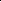 Продолжительность коррекционного периода с детьми с фонетическим недоразвитием речи – от 3 до 6 месяцев. Сроки коррекционного периода могут быть увеличены в зависимости от структуры дефекта и индивидуальных особенностей ребенка. Выпуск детей проводится в течение учебного года, по мере устранения у них дефектов речи.В начале января и в конце марта организуются недельные каникулы. Содержание занятий включает овладение фонетическим строем языка: развитие фонематического восприятия, слуховой памяти, анализа и синтеза звукового состава речи, исправление логопедическими приемами произношения звуков или уточнение их артикуляции.В содержание работы учителя-логопеда в условиях логопедического кружка в детском саду комбинированного вида входит два блока: коррекционно-оздоровительный и коррекционно-развивающий.коррекционно-оздоровительный блок входит: Массаж. Артикуляционная гимнастика. Пальчиковая гимнастика. Релаксация. Упражнения для развития физиологического и речевого дыхания. Упражнения для глаз. Упражнения для развития общей моторики и координации движения. коррекционно-развивающий блок входит: Звукопроизношение (постановка звуков, введение звуков в речь). Фонематический слух, звуко-слоговой анализ и синтез. Словарь. Грамматический строй. Связная речь.  Элементы логоритмики. Оценка проверки знаний, умений и навыков.Дважды в год (в сентябре и в мае) проводится углубленное логопедическое обследование воспитанников, занимающихся в логопедическом кружке. Рекомендуется использовать методику психолого-логопедического обследования детей с нарушениями речи, Г.А. Волковой (смотри приложение), а также, можно использовать методику логопедического обследования детей с нарушениями речи Иншаковой О.Б. – смотри: О.Б. Иншакова. Альбом для логопеда. – М.: Гуманит. Изд. Центр ВЛАДОС, 1998. – 280 с.: ил.ПЛАН  ИНДИВИДУАЛЬНОЙ КОРРЕКЦИОННОЙ  РАБОТЫПО  ЗВУКОПРОИЗНОШЕНИЮI.ПОДГОТОВИТЕЛЬНЫЙ.                                                                                                         Задача:                                                                                                                                                    тщательная и всесторонняя подготовка ребенка к длительной и кропотливой коррекционной работе, а именно:а) вызвать интерес к логопедическим занятиям, даже потребность в них;б) развитие слухового внимания, памяти, фонематического восприятия в играх и специальных упражнениях;в) формирование    и    развитие    артикуляционной    моторики    до    уровня минимальной достаточности для постановки звуков;в) в    процессе    систематических    тренировок    овладение     комплексом пальчиковой гимнастики;г)         укрепление    физического    здоровья    (консультации врачей -  узких  специалистов   при   необходимости медикаментозное   лечение,   массаж)II. ФОРМИРОВАНИЕ ПРИЗНОСИТЕЛЬНЫХ УМЕНИЙ И НАВЫКОВЗадачи:а) устранение дефектного звукопроизношения;б) развитие умений и навыков дифференцировать  звуки,     сходные артикуляционно  и акустически;               в) формирование практических умений и навыков пользования исправленной (фонетически   чистой, лексически развитой,  грамматически  правильной) речью.             Виды коррекционной работы на данном этапе:                                  1). ПОСТАНОВКА ЗВУКОВ    в такой последовательности:- свистящие С, 3, Ц, С’, 3'шипящий  Ш сонор Лшипящий  Жсоноры  Р,  Р'- шипящие Ч, Щ
        Способ постановки:Подготовительные упражнения (кроме артикуляционной гимнастики):для   свистящих:   «Улыбка»,   «Заборчик»,   «Лопатка» «Желобок», «Щеточка», «Футбол»,   «Фокус»;для шипящих:  «Трубочка», «Вкусное варенье», «Чашечка», «Грибок», «Погреем руки»;для Р, Р': «Болтушка», «Маляр», «Индюк», «Лошадка», «Грибок», «Барабанщик», «Гармошка», «Пулемет»;для Л: «Улыбка», «Лопатка», «Накажем язык». Работа по постановке звуков проводится только  индивидуально.            2). АВТОМАТИЗАЦИЯ КАЖДОГО ИСПРАВЛЕННОГО ЗВУКА В СЛОГАХ:По мере постановки может проводиться как индивидуально, так в подгруппе:а)  3, Ш, Ж, С, 3', Л' автоматизируются вначале в прямых слогах, затем в обратных и в последнюю очередь - в слогах со стечением  согласных;б)  Ц, Ч, Щ, Л - наоборот: сначала в обратных слогах, затем в прямых и со стечением согласных;в)  Р, Р' можно начинать автоматизировать с проторного аналога и параллельно вырабатывать вибрацию.3). АВТОМАТИЗАЦИЯ КАЖДОГО ИСПРАВЛЕННОГО ЗВУКА В СЛОВАХ:                                                                                                                           Проводится по следам автоматизации в слогах, в той же  последовательности.                                                                                    По мере овладения произношением каждого слога он немедленно вводится и закрепляется в словах с данным слогом. Для проведения работы по автоматизации звуков в словах дети со сходными дефектами объединяются в подгруппы. Вся дальнейшая коррекционная работа проводится в подгруппах.4). АВТОМАТИЗАЦИЯ ЗВУКОВ В ПРЕДЛОЖЕНИЯХ.   Каждое отработанное в произношении слово немедленно включается в отдельные предложения, затем в небольшие рассказы, подбираются потешки, чистоговорки, стихи с данным словом.5).ДИФФЕРЕНЦИАЦИЯ ЗВУКОВ:                               С – З,   СЬ – Ц,   С – Ш;                                 Ж – З,   Ж – Ш;                                 Ч – ТЬ,   Ч – СЬ,    Ч – Щ;                              Щ – С, Щ – ТЬ, Щ – Ч, Щ – Ш;                              Р – Л,   Р – РЬ,   РЬ – ЛЬ,   РЬ – Й,    ЛЬ – Л6).АВТОМАТИЗАЦИЯ В СПОНТАННОЙ РЕЧИ (в диалогической речи, в играх, развлечениях, режимных моментах, экскурсиях, труде и т. д.).Однако изменения вполне допустимы, если они продиктованы индивидуальными особенностями отдельных детей и способствуют успешному их продвижению. (Коноваленко, 1998)III. СОВЕРШЕНСТВОВАНИЕ ФОНЕМАТИЧЕСКОГО ВОСПРИЯТИЯ и навыков анализа и синтеза слов параллельно  с коррекцией звукопроизношенияIV. СИСТЕМАТИЧЕСКИЕ УПРАЖНЕНИЯ НА РАЗВИТИЕ внимания, мышления на отработанном материале.V.РАЗВИТИЕ СВЯЗНОЙ ВЫРАЗИТЕЛЬНОЙ РЕЧИ на базе правильно произносимых звуков.  Лексические и грамматические упражнения.                                                                Нормализация просодической стороны речи.Обучение рассказыванию.    Роль индивидуальных занятий особенно велика в работе с детьми, индивидуальные (поведенческие, характерологические) особенности которых мешают им установить продуктивные контакты со взрослым, а тем более со сверстниками. Тем не менее постепенный отход от индивидуальных занятий к занятиям в микрогруппах в течение учебного года позволяет оптимизировать временные затраты и перейти к формированию некоторых навыков совместной продуктивной  и речевой деятельности детей.Тематический перспективный план работы по постановке звуков.Подготовительный этап. Количество занятий: 1-10.Задачи этапа.Развитие слухового внимания, речевого внимания, слухозрительноречевых дифференцировок, звукового анализа, фонематического слуха.Подготовка артикуляционного аппарата, обеспечения функций. Работа над речевым дыханием, просодикой.Приемы работы.Выбрать из звукового ряда звук – хлопнуть. Назвать слог, в котором есть заданный звук. Услышать звук в слове – поднять фишку (букву). Назвать место звука по цифровому ряду.Посмотреть на картинку, выбрать ту, в названии которой есть заданный звук. Игра «Мяч»: перекидываем – называем слово с изучаемым звуком [ ] и др. Самодиктант: записать букву с заданным звуком.«Найди свою пару» (с разрезной азбукой): Вставить в слова пропущенные буквы. Сопоставить слова, сходные по звучанию.Указать место  слова с заданным звуком в предложении.Постановка звука.Количество занятий: по мере усвоения навыков изолированного произношения звука.Задачи.Развитие фонематического слуха, речевой моторики. Воспитание правильного звукопроизношения.Приемы работы.Дифференциация по месту образования звуков: звонкий/глухой, сонорный, свистящий/шипящий т.д.Общие развивающие упражнения.Специальные упражнения по постановке звука. Специальные приемы по постановке звука. Артикуляция без произношения.Шепотное произнесение звука. Подключение голоса к звукопроизношению.Работа над звуком: введение его в речь.Количество занятий: по мере усвоения материалаЗадачи. Произнесение звука.Приемы работы.Произнесение и чтение отдельных звуков (букв), в слогах, в словах, во фразах и коротких предложениях, в связной речи, в спонтанной речи. Чтение. Письмо (выкладывание из палочек, мозаики…).                                Содержание работы. Краткое описание работы                                   Постановка звука ЛВ работе по коррекции звукопроизношения выделяется три этапа — подготовительный этап к постановке звука, собственно постановка звука, при изолированном произношении и отработка его в сочетании с другими звуками на соответствующем речевом материале. Приемы постановки и коррекции звуков разнообразны и специфичны не только для каждого звука, но и для каждого ребенка с нарушенным произношением в зависимости от этиологии нарушения.Последовательность постановки, например, сонорных [р] и [л] определяется тем, какой звук поддается коррекции быстрее. При условии одновременной постановки нескольких звуков, относящихся к разным фонетическим группам, логопед имеет возможность провести коррекционную работу в более короткие сроки, в условиях логопедического пункта.При отработке звука, например [л], в сочетании с другими звуками рекомендуется произносить звук в слоге и сразу же в слове, из которого выделяем заданный звук:•	в открытых слогах (звук в ударном слоге): ла — лапа, лу — лук, ло — лозы, лы — лыко;в обратных слогах: ол — пол; в закрытых слогах: пол — полка; в стечении с  согласными:  вл – вла – власть; сл – сло – слон; Мягкий звук отрабатывается после твердого звука в той же последовательности. Очень полезны слоговые упражнения с постепенным наращиванием слогов, с попеременным ударением.Работа по дифференциации звуков осуществляется с постепенным усложнением. Например: ла — ра, ра — ла; ла – ра – ла; ал – ар; вла – вра; ала – ара; лак – рак; полка – порка; уол – укор. Тренируется быстрое и четкое переключение звуков, различных по месту артикуляции.В период автоматизации большое значение придается неоднократному повторению слов, включающих заданный звук.Одновременно с постановкой звуков проводятся упражнения по их различению на слух. Восприятие звука стимулирует правильное произношение, а четкая, осознанная артикуляция, в свою очередь, способствует лучшему различению звуков. Поэтому с самых первых занятий детей приучают узнавать звук даже в том случае, если самостоятельно ребенок этот звук произносить еще не может.Постановка звука ШПри артикуляции звука Шгубы в полуулыбке (характерное для нормированной артикуляции положение губ рупором на этапе постановки не используется для предотвращения участия щек в образовании звука);рот приоткрыт, зубы разомкнуты на 3-5 мм;широкий язык поднят к альвеолам или к переднему краю твердого неба, но не прижат; средняя часть спинки языка опускается, но края языка прижаты к боковым зубам; задняя часть спинки языка поднимается и оттягивается назад;посередине языка идет теплая воздушная струя, которая легко ощущается ладонью руки, поднесенной ко рту;мягкое небо поднято, прижато к задней стенке глотки, закрывает проход в носовую полость так, что воздушная струя идет через рот;голосовые складки не напряжены, раздвинуты, голос не образуется.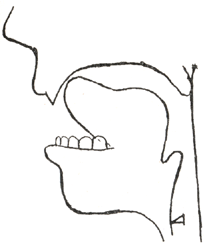 Зрительно контролируется положение широкого языка, поднятого за верхние зубы.Тактильно – наличие теплой воздушной струи, направленной по средней линии.Аудиально – совпадение полученного и нормированного звука.
После каждой попытки произнести звук с ребенком обсуждается качество звука (сначала после сравнения с нормированным звучанием, предъявленным взрослым, а затем с опорой на слуховую память).Наиболее распространенные ошибкинеправильная работа губ;сжимание зубов;плотное смыкание языка с альвеолами и пропускание воздушной струи через провисающий боковой край;сужение языка;слишком слабый выдох или направление воздушной струи в нос;II этап работы(проводится как часть занятия)Тема. Уточнение произношения имеющегося звука ш или вызывание его по подражанию. Развитие речевого дыхании.
Цель. Добиваться (по возможности) от каждого ребенка правильного длительного произношения изолированного звука ш. Учить определять положение губ, языка при произнесении звука ш.Предшествующая работа. Подъем языка вверх отрабатывался на звуках т, д, н. Умение делать язык широким отрабатывалось на звуках и, с, з. Воздушная струя, направленная посередине языка, отрабатывалась на звуках ф, в.Подготовительная работа. Уточнить, как произносят звук ш дети, чтобы знать, кому и как помочь на занятии.Игра «Лес шумит»Краткое описание
Воспитатель вспоминает с детьми, как они ходили летом в лес и видели там высокие деревья. У них зеленые верхушки, веточек и листьев много. Набежит ветерок и колышет верхушки деревьев, а они качаются и шумят: «шшш...» Воспитатель предлагает детям поднять руки вверх, как веточки у деревьев, и пошуметь, как деревья, когда на них дует ветерок: «шшш...»Игра «Шар лопнул»Краткое описание
Дети становятся в круг, берутся за руки и, расширяя круг, как бы надувают шар. По хлопку воспитателя шар лопается, дети приседают, опуская руки, произнося звук ш.После двух-трехкратного повторения игры дети садятся. Воспитатель спрашивает: «Дети, как шумят верхушки деревьев, когда их качает ветерок?.. А как шипел воздух, когда выходил из лопнувшего шара?.. Правильно, ветер шумел: «шш», воздух выходил из лопнувшего шара и шипел: «шшш». Произнесем все вместе звук ш... Что делали наши губы, когда мы произносили звук ш? («Губы выдвигались вперед».) Они были похожи на бублик или на трубочку? («Они были круглые, как бублик».) Что делал язык, когда мы произносили звук ш?» («Язык поднимался к нёбу, за верхние зубы».)Откройте рот, покажите, где у вас находится язык, когда мы произносим шшш. (Дети выполняют упражнение подгруппами, воспитатель проверяет качество выполнения — широкий язык должен быть поднят вверх к бугоркам за верхними зубами.)А какой воздух — теплый или холодный — выходит, изо рта, когда мы произносим шшш? Поднесем ладонь ко рту и скажем все шшш. («Воздух теплый».) Правильно, когда мы говорим ш, губы округлены, слегка выдвинуты вперед, широкий язык поднимается к бугоркам за верхние зубы, струя воздуха выходит теплая.А что делает голос, когда мы произносим ш: спит или песни поет? Приложим все руку (тыльной стороной) к шее, скажем шшш... В домике было тихо или голос пел песни и стенки домика дрожали?» («В домике было тихо, голос спал, и стенки домика не дрожали».)
Методические указания. Чтобы дети правильно произносили звук ш, необходимо следить за положением губ, языка, наличием воздушной струи, идущей посередине.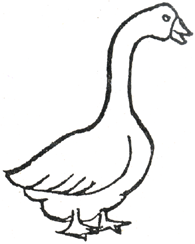 Если дети не могут определить положение органов артикуляционного аппарата, надо еще раз вместе с ними длительно произнести этот звук и обратить в это время внимание на положение губ или на положение языка. Можно вызвать ребенка, который хорошо артикулирует этот звук, и предложить всем посмотреть на его губы или попросить, чтобы он показал, куда поднимается широкий язык при произнесении звука ш.III этап работы(проводится как целое занятие)Тема. Воспитание правильного, четкого произношения звука ш в словах. Воспитание фонематического слуха.Цель. Упражнять детей в правильном произношении звука ш в словах. (Дети должны произносить звук ш более длительно, чем остальные звуки в слове.)Предшествующая работа. Проведено занятие на уточнение произношения изолированного звука ш.Подготовительная работа. Подобрать предметы, игрушки, в названии которых звук ш находится в разных частях слова, например: машина, мишка, петушок, матрешка, лошадь, шарик, кошка, шапка, карандаш и т.п. Часть предметов, игрушек заранее разложить на видных местах в групповой комнате. Подготовить к занятиям плюшевого медведя, одетого в штаны, рубашку с бантом из шелковой ленты, шапку.Игра «Угадай, что в руке»
Краткое описание
Воспитатель расставляет на столе предметы. Дети рассматривают и называют их. Убрав предметы, воспитатель по очереди вызывает детей к столу. Сзади в руку ребенку дают один из убранных предметов, а он должен на ощупь определить и назвать предмет (шапка, мишка, карандаш, камешки, шнурок, шарик и др.).После окончания игры педагог предлагает детям внимательно посмотреть вокруг себя и назвать предметы, в названии которых есть звук ш.После ответов детей воспитатель ставит на стол мишку и предлагает рассмотреть его внимательно. Задает вопросы: «Какой мишка? («Большой, плюшевый».) Что на мишке надето?» («Штанишки, рубашка, шапка».) Обращает внимание на ленту, завязанную в бант: «Какая лента»? («Шелковая, широкая».) Потом предлагает детям подобрать и назвать слова со звуком ш.Методические указания. Выделять звук ш в словах, произнося его чуть длительнее других звуков.Постановка звука С, артикуляция звука СПри артикуляции звука [ с ]Кончик языка упирается в нижние передние зубы.Губы растянуты, как при улыбке, и не закрывают зубов.Зубы сближены или сомкнутыВоздух выдыхаем с силой посередине языка, по «желобку»; на ладони, поднесённой ко рту, ощущается резкая холодная струя.Голосовые складки разомкнуты.Звук с глухой.ПОДГОТОВИТЕЛЬНЫЕ УПРАЖНЕНИЯУпражнения для развития напора воздуха.1) Набираем в лёгкие воздух, с силой начинаем дуть (а не просто выдыхать) его через вытянутые вперёд «трубочкой» губы. Контролируем ладонью руки, бумажкой или ваткой. Ощущаем резко бьющуюся холодную струю, бумажка или ватка отклоняется в сторону. Повторяем упражнение.2) Высовываем язык, чтобы он спокойно, не напрягая лежал на нижней губе. Вдоль языка до его середины положить круглую тонкую палочку (спичку) и слегка нажимаем для образования канавки. Губы округляем, но не напрягаем. Зубы разомкнуты. Вдохнув, с силой выдуваем воздух, раздувая щёки. Контролируем ладонью руки, бумажкой или ваткой. Повторяем упражнение.3) Проделываем предыдущее упражнение без использования палочки.
Упражнение для губ. Растягиваем губы в улыбку до предела и удерживаем их в напряжённом положении какое-то время. Зубы смыкаем. Повторять упражнение.Упражнение. Произнесение длительного звука с.1) Открыть рот. Распластать язык и напряжённым кончиком упереться в нижние зубы. Вдоль языка на его кончик положить круглую тонкую палочку (или спичку) так, чтобы она прижимала только переднюю часть языка. Губы растянуты в улыбку. Сомкнуть зубы, насколько позволяет палочка. С силой равномерно выдуваем воздух, контролируя ладонью руки, бумажкой или ваткой. Слышится длительный звук с—. Повторяем упражнение.Примечание. Если палочка лежит не посередине языка или напор воздуха недостаточен, звук с получается неясным, несвистящим.2) Проделать это же упражнение с медленным выниманием палочки изо рта к зубам и наружу.
Проделываем несколько раз упражнение без использования палочки.Данный этап работы проводится как часть занятия.Тема: Уточнение произношения имеющего звука с или вызывание его по подражанию, развитие длительного ротового выдоха.Цель: Добивать правильного изолированного, длительного произношения звука с, умения определять положение органов артикуляционного аппарата при произнесении звука с.Чтобы дети правильно произносили звук с, необходимо следить за положением губ, языка, наличием воздушной струи, идущей посередине языка. Следует обратить внимание детей на то, что «сердитый» свист воздуха, выходящего из насоса, напоминает звук с. Когда мы произносим с, то губы в улыбке, зубы видны и тыльной стороной руки, поднесенной ко рту, можно ощутить холодную струйку воздуха. Чтобы помочь тем, кто произносит звук нечетко, нужно видеть, что именно не получается у каждого ребенка.Постановка звука ЖПри артикуляции звука Жгубы округлены и слегка выдвинуты вперед;зубы сближены;широкий кончик языка приподнят к альвеолам или к переднему краю твердого неба и образует с ним щель; средняя часть спинки языка опускается, но края языка прижаты к боковым зубам; задняя часть спинки языка поднимается и оттягивается назад;посередине языка идет теплая воздушная струя, которая легко ощущается ладонью руки, поднесенной ко рту;мягкое небо поднято и прижато к задней стенке глотки, закрывает проход в носовую полость; воздушная струя идет через рот;голосовые складки напряжены, колеблются и дают голос.После попытки произнести звук ж, логопед или воспитатель обсуждают качество звука. Если имеется расхождение с нормированным звучанием, с ребенком обсуждается, в каком именно звене была допущена ошибка, и находят на схеме проблемную операцию.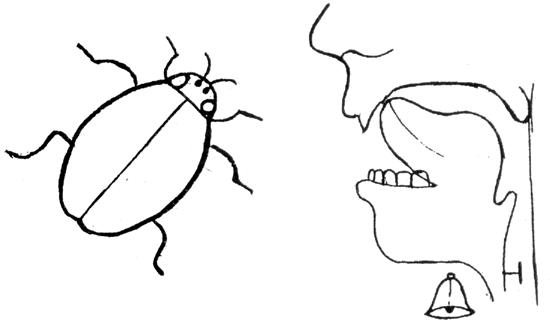 II этап работы(проводится как часть занятия)Тема. Уточнение произношения имеющегося звука ж или вызывание его по подражанию. Развитие речевого дыхания, силы голоса.
Цель. Добиваться по возможности от каждого ребенка правильного, длительного, громкого произношения звука ж.
Предшествующая работа. Отработан звук ш, одинаковый по артикуляции со звуком ж. 
Подготовительная работа. Уточнить, как произносят звук ж дети группы. Приготовить картинку с изображением жука.Упражнение «Жук жужжит»Краткое описание
Воспитатель или логопед показывает детям картинку с изображением жука и предлагает вспомнить, как летом на даче летали и жужжали жуки (длительно произносят звук ж: «жжж»). Воспитатель обращает внимание детей на положение губ (округлены и немного выдвинуты вперед), языка (широкий язык поднят к бугоркам за верхние зубы), на наличие теплой воздушной струи, выходящей изо рта.
Потом воспитатель говорит: «Вспомним, как шипел воздух, когда выходил из лопнувшего шара... Что делал голос, когда мы говорили звук ш? («Голос спал, в домике было тихо»). Приложим руку к шее, скажем долго: «жжж...» Что делает голосок: спит или песни поет? («Голосок песни поет».) Громко он песни поет или тихо?» («Голос поет песни так громко, что стенки домика дрожат».)
Затем воспитатель говорит, что кроме жуков умеют жужжать пчелы и мухи, и предлагает детям поиграть в пчел.Игра «Пчелки собирают мед»Краткое описание
Часть детей изображают цветы. Воспитатель надевает каждому ребенку на голову веночек из тех цветов, которые тот изображает (одному - ромашки, другому — васильки и т. п.). Остальные дети изображают пчел, которые собирают с цветов мед. Пчелки летают вокруг цветов и жужжат: «жжж..» По сигналу воспитателя они летят в улей (отгороженное место). Затем дети меняются ролями.Игра «Мухи в паутине»Краткое описание
Часть детей изображают паутину. Они образуют круг. Другие дети, изображающие мух, жужжат: «жжж...», вбегая в круг и выбегая из него. По сигналам воспитателя дети, изображающие паутину, берутся за руки, а дети, оказавшиеся в кругу, встают в него, паутина увеличивается. Игра продолжается до тех пор, пока все мухи не будут пойманы.Методические указания.Игру лучше проводить с подгруппами из четырех-пяти человек.
Чтобы дети правильно произносили звук ж, необходимо следить за правильным положением губ, языка, наличием прямо идущей выдыхаемой струи воздуха. Напомнить, что когда шумел ветер в деревьях, то он шумел тихо; а мухи, пчелы, жуки жужжат громко: при произнесении звука ж голос «песни поет».Примечание. Эти игры можно проводить и вне занятий, для того чтобы закрепить произношение изолированного звука ж.III этап работы(проводится как часть занятия)Тема. Воспитание правильного произношения, звука ж в словах и фразах.Цель. Упражнять детей в правильном произношении звука ж в словах и фразах.Предшествующая работа. Проведено уточнение произношения изолированного звука ж.Подготовительная работа. Воспитатель подбирает пары картинок, состоящие из одной предметной картинки, в названии которой есть звук ж, другой сюжетной, на которой не хватает этого предмета. Например, на предметной картинке изображены ножницы, а на сюжетной — девочка с бумагой; на предметной картинке изображены лыжи, на сюжетной — мальчик в лыжном костюме; на предметной — пожарник, на сюжетной — горящий дом и т. д.(При подборе картинок надо помнить, что звук ж на конце слов и перед глухими согласными оглушается и произносится как ш, например: нож, морж, ложка и т. п. Картинки с такими словами использовать нельзя.)Игра «Кому что нужно?»Краткое описание
Воспитатель вывешивает несколько сюжетных картинок и предлагает детям внимательно посмотреть на них и решить, чего не хватает. Потом он показывает предметную картинку и спрашивает: «Что это?» Дети называют предмет, например ножницы. Воспитатель задает новый вопрос: «Кому нужны ножницы?» Дети отвечают: «Ножницы нужны девочке, чтобы разрезать бумагу». Воспитатель меняет постепенно сюжетные картинки и показывает предметные, в названии которых имеется звук ж, а дети определяют, кому нужен этот предмет.Методические указания. В словах со звуком ж дети должны выделять этот звук голосом, произнося чуть длительнее других звуков.Постановка звука Щ, артикуляция звука ЩПри артикуляции звука [ щ ]1. Кончик языка поднимаем к передней части нёба (к альвеолам). Боковые края языка более плотно прижимаем к верхним коренным зубам, чем при постановке звука ш . В момент выдыхания распластанный язык всей массой и кончиком давим на нёбо. Мышцы языка напрягаем.2. Губы слегка выдвигаем вперёд и округляем.3. Зубы смыкаем либо сближаем.4. Выдыхаемый воздух проходит посредине языка в образующуюся узкую щель; на ладони, поднесённой ко рту, ощущается тёплая длительная струя воздуха, выходящая с некоторым напряжением.5. Звук щ глухой, мягкий.Голосовые складки разомкнуты, поэтому не вибрируют.К постановке звука щ приступаем лишь после постановки звука ш. Вначале необходимо опробовать постановку звука по подражанию. Если упражнения по подражанию не дают эффекта, переходим к выполнению приводимых ниже упражнений. В случае плохого произношения звука щ необходимо добиться его постановки. Звук щ произносим так же, как звук ш, только более удлинённо и напряжённо вследствие сильного давления языка на нёбо.ПОДГОТОВИТЕЛЬНЫЕ УПРАЖНЕНИЯУпражнение. Открываем рот. Необходимо присосать весь язык к нёбу так, чтобы натянулась «уздечка». Кончик языка поднимаем к передней части нёба (к альвеолам). Это упражнение ребёнок выполняет с помощью логопеда, который подкладывает ему под язык свой палец в горизонтальном положении. Палец прижимает язык к нёбу в средней части.Набрав воздух, с силой его выдыхаем, стараемся произносить длительный звук ш. Будет слышать звук щ. При этом язык должен пружинить. Упругость языка и щель регулирует логопед за счёт давления пальцем. Добиваемся долгого звучания. Для наглядности при произнесении звука щ логопед произносит вместе с ребёнком.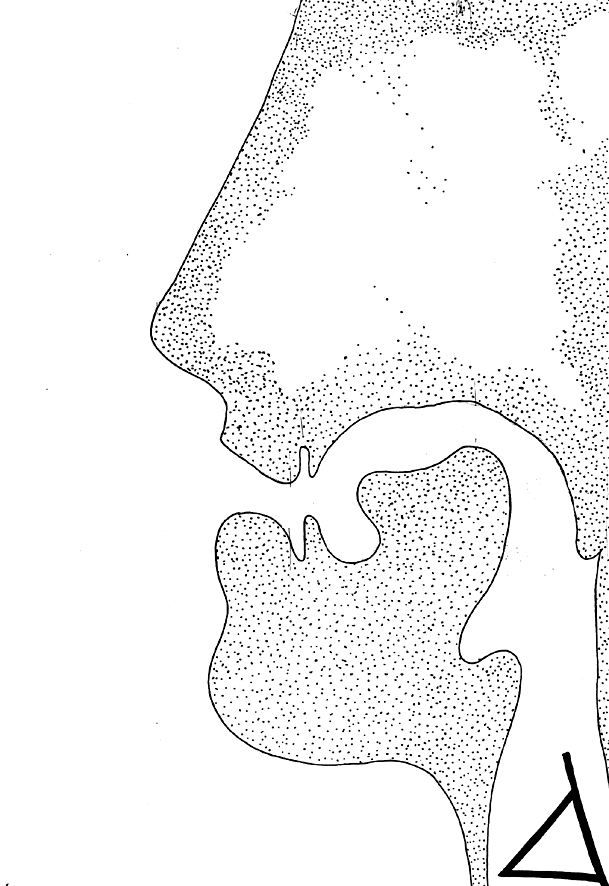 II этап работы(проводится как часть занятия)Тема. Уточнение произношения имеющегося звука щ или вызывание его по подражанию.
Цель. Добиваться от детей правильного произношения звука щ. Учить определять положение языка при произнесении звука щ.Предшествующая работа. Умение удерживать губы в улыбке и делать язык широким формировалось при отработке звуков и, э, с. Подъем языка вверх вырабатывался в процессе ознакомления со звуками т, д, н, ш, ж; направленная воздушная струя — со звуками ф, в, с, з, ш, ж.
Подготовительная работа. Уточнить, как дети произносят звук щ.
Игра «Кто наблюдательный?»
Краткое описание 
Дети сидят полукругом или за столами.  Логопед спрашивает: «Дети, вы видели, как мама жарит картошку? Когда она кладет масло на горячую сковородку, оно шипит:
«щщ...» Как оно шипит?.. А кто видел в зоопарке змей? Знаете, как они шипят? Послушайте: «щщщ...»
Повторим теперь все вместе, как шипят змеи... Дети выполняют задание сначала все вместе, потом индивидуально.«Когда мы говорим звук щ, где находится кончик языка?» — спрашивает воспитатель. («Кончик языка находится за верхними зубами»;) «Покажите, куда, поднимается кончик языка». Во время показа логопед проверяет, как выполняет упражнение каждый ребенок.Методические указания. Чтобы дети хорошо произносили звук щ, необходимо следить за правильным положением органов артикуляционного аппарата. Если у ребенка звук щ не получается, надо предложить ему при открытом рте поднять широкий кончик языка к верхним альвеолам и, не опуская, слитно произносить сочетание звуков шьтыиь, тогда получится звук щ. Или при том же положении органов артикуляции слитно произносить шч.Следует обратить внимание детей на то, что при произнесении звука щ губы улыбаются, зубы видны, язык поднят за верхние зубы.III этап работы (проводится как часть занятия и вне занятия)Тема. Воспитание правильного произношения звука щ
в словах. 
Цель. Упражнять детей в правильном произношении
звука щ в словах.
Предшествующая работа. Проведено уточнение произношения изолированного звука щ.
Подготовительная работа. Подобрать предметы и игрушки, в названии которых имеется звукщ, например: щетка, щенок, щепка, ящик, плащ, клещи и др.Игра «Разведчики» Краткое описаниеВоспитатель прячет предметы в разных местах комнаты. Пригласив детей и усадив их полукругом, педагог говорит, что они будут играть в «разведчиков». Детям надо найти спрятанные предметы. (Называет какие.) Для поисков выделяют группу разведчиков: каждый должен принести найденный предмет и назвать его. Тот, кто отыскал и назвал предмет, получает «значок разведчика».Методические указания. Следить, чтобы при назывании предмета дети выделяли звук щ,произнося его чуть длительнее других звуков. Когда ребенок принесет предмет  и назовет его, можно предложить детям повторить название предмета всем вместе, а потом попросить повторить тех детей, которым надо закрепить этот звук в словах.Прочитал недавно статью: итальянская обувь распродажа.IV этап работы (проводится как целое занятие)Тема. Воспитание правильного произношения звука щ в речи.
Цель. Упражнять детей в правильном произношении звука щ при ответах на вопросы по рассказу «Товарищи».
Предшествующая работа. Проведено уточнение произношения звука щ изолированного и в словах.
Подготовительная работа. Подобрать вопросы по содержанию рассказа.Рассказ «Товарищи»Два товарища пошли гулять в рощу. Они взяли с собой щенка. Шли товарищи через цветущий луг. Там они собирали щавель. Щенок гонялся за летающими бабочками. Пришли они в рощу. Хорошо в роще! Щебечут птицы, поют щеглы, пищат птенчики. Около пня товарищи увидели убегающую ящерицу. Побегали дети в роще, поиграли со щенком. Хотели они пойти еще в лес, в чащу. Один из товарищей говорит: «Не пойдем туда, там волки рыщут, пищу ищут». Засмеялись товарищи шутке и решили, что пора возвращаться. Довольные, шли они домой. Мальчики несли щавель, а щенок тащил щепку. Домой они вернулись к обеду и с аппетитом ели щи, жареную щуку и овощи.Методические указания. Следить за правильным произношением звука щ.Постановка твердого звука РПри артикуляции твердого звука Ргубы находятся в положении следующего гласного;зубы на расстоянии нескольких миллиметров;кончик языка поднят к альвеолам, напряжен и вибрирует; края языка прижаты к боковым зубам;посередине языка идет воздушная струя, которую можно ощутить ладонью руки, поднесенной ко рту;под воздействием сильной воздушной струи кончик языка начинает вибрировать;
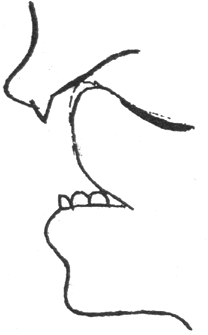 мягкое небо поднято, прижато к задней стенке глотки, закрывает проход в носовую полость, воздушная струя идет через рот;голосовые складки напряжены, сближены и колеблются, в результате чего образуется голос.Зрительно контролируются положение языка за верхними зубами и вибрация кончика языка. Тактильно- теплая прерывистая струя. Аудиально- наличие рокочущего звука.Наиболее распространенные ошибки.1. при выдохе язык сужается. Внимание ребенка необходимо зафиксировать на обязательном удержании смычки боковых краев языка и коренных зубов.
2. при выдохе язык опускается, воздушная струя проходит свободно, не вызывая вибраций. Ребенку предлагается «привязать» язык к альвеолам или поддержать язык снизу пальцем или зондом. 
3. слишком слабая воздушная струя. Необходимо отработать силу выдоха специальными упражнениями и осуществлять контроль усилий. 
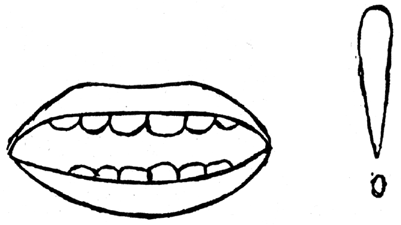 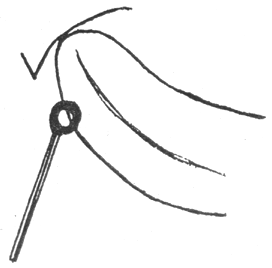 II этап работы(проводится как часть занятия)
Тема: Уточнение произношения имеющегося звука р или вызывание его по подражанию в детском саду.Цель: Добиваться правильного произношения звука р, воспитывать умение определить правильное положение языка.Предшествующая работа. Подъем языка за верхние зубы отрабатывался на звуках т, д, н, ш, ж, л; целенаправленная воздушная струя, идущая посередине языка, — на звуках ф, в, с, з; умение делать язык широким — на звуках ц, с, э, ш, ж.Подготовительная работа. Уточнить, как дети произносят звук р. Приготовить картинку с изображением тигра.Игра «Лошадки»Краткое описание
Дети делятся на 3 группы. Одна группа изображает наездников, две другие — лошадок. Дети, изображающие лошадок, берутся попарно за руки и с цоканьем ездят, управляемые наездником. По сигналу воспитателя наездник останавливает лошадок, сердито говоря: «тррр...» Потом дети меняются ролями.Упражнение «Тигр рычит»
Краткое описание
Воспитатель показывает детям картинку, на которой изображен тигр, и говорит, что тигр рычит громко, сердито. Дети длительно произносят звук р, подражая рычанию тигра. Воспитатель спрашивает: «Где был язык, когда мы произносили звук р? («Язык был у бугорков, за верхними зубами».). Что делает язык, когда мы произносим звук p («Язык пляшет -дрожит».) А как рычит тигр? («Тигр рычит сердито».) Правильно, когда мы произносим звук р, широкий язык поднимается к бугоркам за верхние зубы и там дрожит».Методические указания. Обратить внимание детей на то, что при произнесении звука р язык поднят за верхние зубы, но не прижат, а дрожит. Если у детей на занятии не будет вызван звук р или он будет произноситься недостаточно четко, то на занятиях подгруппами и на индивидуальных занятиях надо вырабатывать звук р проторный (звук, который произносится при том же положении органов артикуляционного аппарата, что и звук р, но без вибрации кончика языка) и вибрацию кончика языка.Выработка вибрации кончика языка.Для вибрации необходимы следующие упражнения: 
1. ребенок произносит р проторный, а в это время логопед шпателем, подложенным под переднюю часть спинки языка, или прямым указательным пальцем (предварительно вымытым) самого ребенка производит частые колебательные движения от одного угла рта к другому. В результате механической помощи начинает вибрировать кончика языка и появляется рокот, необходимый для хорошего произношения звука р.
2. ребенок произносит звуки (д-д-д-д…), при этом прямым указательным пальцем (предварительно вымытым) проводим под языком влево, вправо. В результате помощи начинает вибрировать кончика языка.Консультационная работа учителя-логопеда с педагогами и родителями.Логопед в течение года проводит работу с воспитателями и родителями. В связи с этим планируются:семинары для воспитателей, беседы и консультации; лекции, открытые логопедические занятия; консультативные разборы наиболее трудных детей с привлечением других специалистов (психоневролога, воспитателя); работа  с  родителями  (индивидуальные  беседы;  привлечение  родителей  к выполнению домашних заданий, оформлению тематических выставок; прове-дение открытых занятий, родительских собраний и пр.).Рекомендации.В случае выявления общего недоразвития речи у ребенка, логопедом могут быть даны рекомендации родителям ребенка обратиться к логопеду детской поликлиники центральной городской больницы, на ПМПК для уточнения диагноза и определения типа образовательного учреждения.Методическое обеспечение программы.Методика психолого-логопедического обследования детей с нарушениями речи. Вопросы дифференциальной диагностики.Автор: Волкова Г.А. Логопедическое обследование детей с дислалией. Состояние звукопроизношения.Определение характера нарушения согласных звуков: отсутствие, замена на другие звуки, дефектная артикуляция в различных условиях произношения:изолированно — по подражанию логопеду; в открытых, закрытых слогах со стечением; в словах: односложных, двухсложных и трехсложных простой слоговой структуры, состоящих из открытых слогов; то же самое в сложных словах: с закрытыми слогами и со стечением согласных; во фразах, насыщенных проверяемым звуком; • в связной речи — потешках, стихотворениях, в текстах. Гласные звуки [А], [О], [У], [Ы], [И], [Э] при дислалиях, как правило, сохранны, но их произношение по подражанию логопеду может выявить те незначительные отклонения в оральном праксисе, которые обусловлены социально-психологическими причинами (подражание нечеткой речи взрослых, торопливая речь ребенка, в результате которой гласные звуки артикулируются неправильно, хотя в изолированном произношении и нормальном темпе произносятся нормально).Свистящие звуки: [С], [С'], [3], [3'], [Ц]; шипящие звуки: [Ш], [Ж], [Ч], [Щ];сонорные звуки: [Л], [Л'], [Р], [Р], [М], [М'], [Н], [Н']; йотированные звуки: [Я], [Е], [Ё], [Ю];звонкие и глухие звуки: [Б]-[П], [В]-[Ф], [Д]— [Т], [Г]— [К], [3]-[С], [Ж]-[Ш]; твердые и мягкие согласные звуки: [Т]-[Т'], [Д]-[Д'], [К]— |К'], [ЛЧП, [Х]-[Х'Особенности динамической стороны речи.Необходимо отметить следующее:темп: нормальный, ускоренный, замедленный; ритм: нормальный, аритмия, правильность употребления пауз в потоке речи; интонация (употребление основных видов интонации): повествовательная, вопросительная, побудительная. Для этого следует предложить ребенку прочитать стихотворение или повторить за логопедом фразы, сказанные с разной интонацией. Например: «Саня катается на санках», «Ты хочешь конфету?», «Возьми машинку», «Ой! Мяч упал!» Анатомическое строение артикуляторного аппарата.Отмечается наличие и характер отклонений в строениигуб: толстые, тонкие, укороченная верхняя губа, неполное смыкание губ; челюстей: про гения (излишнее выдвижение вперед нижней челюсти), прогнатия (излишнее выдвижение вперед верхней челюсти); прикуса: открытый передний, открытый боковой; зубов: мелкие, излишне крупные передние зубы, отсутствие, сверхкомплектность, вне челюстной дуги и др.; языка: излишне толстый, не умещающийся во рту, излишне узкий, укороченная подъязычная связка; неба  (твердого,  мягкого):  излишне  низкое  твердое  небо,  уплощенное,  «готическое», куполообразное; укороченное мягкое небо, раздвоение маленького язычка. Отклонения в строении артикуляторного аппарата выявляются визуально, т. е. логопед осматривает части артикуляторногоСостояние общей моторики.У детей с дислалией общая моторика в целом сохранна, но может выявиться нарушение переключаемости, координации и точности движений. В процессе обследования логопед предлагает следующие задания:пройти на полной ступне, по сигналу логопеда (хлопок в ладоши или по команде «Бегом») перейти на бег, вновь по сигналу идти на полной ступне; попрыгать на одной ноге, на обеих ногах; * по команде логопеда «Раз» одновременно поставить ноги на ширину плеч, руки на пояс. Предварительно логопед объясняет, как выполнить движение.На основании выполненных заданий отмечаются: нарушения переключаемости движений — несвоевременная, задержанная; появление сопутствующих движений; нарушения координации — движения выполнены не одновременно, неточно. Можно указать наличие общей заторможенности движений или двигательного беспокойства.Состояние пальчиковой моторики.Для выявления состояния пальчиковой моторики логопед предлагает следующие задания:* положить обе ладони на стол и раздвинуть пальцы («Пальчики поссорились»), сдвинуть их вместе («Пальчики помирились»). Повторить 5—6 раз;• поочередно поднимать от стола большие пальцы обеих рук, указательные, средние, безымянные, мизинцы. Повторить 5—6 раз.Состояние мимической моторикиПри обследовании мимической моторики ребенку предлагаются следующие задания:поднять брови вверх — опустить; нахмурить брови — покой; закрыть глаза — открыть; прищуриться; надуть щеки — покой; отразить на лице мимические позы «радость», «печаль», «подозрительность», «удивление», «гнев»; по словесной инструкции логопеда показать, как человек ест кислый лимон, сладкую конфету, горький лук, соленый огурец. По окончании выполнения заданий отмечается: мимика сохранна; амимичность; недостаточная подвижность отдельных мимических мышц (лба, глаз, щек, губ).Состояние орального праксиса.Кинестетическая основа речи: способность выполнения отдельных артикуляторных движений. У детей с функциональной дислалией кинестетические ощущения, как правило, сохранны, но у некоторых детей из-за недостаточности нейродинамических связей может обозначиться латентный период между предъявлением инструкции и ее выполнением: ребенок как бы вспоминает необходимое артикуляторное движение. В силу этого движение выполняется с некоторыми отклонениями.Ребенку предлагаются задания• для губ: вытянуть вперед — покой, оскал — покой, круговое движение губ хоботком, поднять вверх верхнюю губу, опустить вниз нижнюю губу;•для языка: показать широкий язык, узкий язык, лакательные движения языком, пощелкать языком, присасывая его к твердому небу так, чтобы натягивалась подъязычная связка;*для нижней челюсти: рот широко открыть — закрыть. Кинетическая основа речи: способность выполнения серии артикуляционных движений. Предлагаются следующие задания: для губ: вытянуть губы вперед -- улыбнуться -- покой; поднять вверх верхнюю губу -- опустить вниз нижнюю губу — опустить вниз верхнюю губу, поднять вверх нижнюю губу;• для языка: открыть рот — показать широкий язык — поднять его на верхнюю губу — опустить на нижнюю губу -убрать в рот — закрыть рот; открыть рот — показать узкий язык — коснуться узким языком правого, левого углов рта — убрать язык в рот — закрыть рот; открыть рот — показать попеременно широкий - узкий язык; открыть рот - узким языком провести вкруговую по верхней и нижней губе по часовой стрелке, затем в обратном направлении — убрать язык в рот — закрыть рот;• для нижней челюсти: осторожно подвигать нижней челюстью вправо — влево; для мягкого неба: открыть рот — положить язык на нижнюю губу — покашлять с открытым ртом и с языком на нижней губе. Визуально: мышцы мягкого неба сокращаются и приподнимают его.По окончании выполнения заданий следует отметить: объем движений (полный -- выполнены все движения; неполный -- выполнена часть движений; объем движений нарушен -- искажена серия движений или опущены движения);точность выполнения (сохранна — все движения выполнены в данной последовательности; нарушена — поиски артикуляции или дополнительные движения);тонус (сохранен — движения выполнены с необходимой силой и напряжением; нарушен — движения или часть движений выполнены вяло, без достаточного напряжения артикуляционных мышц);темп движений (нормальный — одно движение выполняется за другим без пауз; замедленный — между отдельными движениями наблюдаются паузы в 3—5 секунд; ускоренный — движения выполняются настолько быстро, что предыдущее движение еще до конца не выполнено, а испытуемый уже начинает выполнять последующее движение);синкинезии (нет; есть — при выполнении упражнения появляются дополнительные движения, как артикуляторных, так и в мимических мышцах). Состояние слуховой, дыхательной и голосовой функций. Выписать из медицинской карты данные о состоянии физиологического слуха или направить ребенка на консультацию к врачу оториноларингологу.Состояние восприятия речи проверить в процессе беседы с ребенком и при выполнении поручений типа «Возьми куклу», «Положи куклу в кроватку», «Подойди к шкафу и возьми кубики», «Собери пирамидку».При обследовании состояния дыхательной и голосовой функций следует отметить: тип дыхания (грудное, диафрагмальное, брюшное, смешанное); объем, продолжительность речевого выдоха: для детей 5 лет на 2—3 слова, для детей 6 -7 лет на 3—5 слов на выдохе.Дать характеристику голоса по следующим параметрам: сила голоса (нормальный, громкий, чрезмерно тихий), высота (низкий голос, высокий, смешанный, нормальный), тембр (монотонный голос, наличие или отсутствие носового оттенка).Состояние фонематического анализа, синтеза и фонематических представлений. Простой (элементарный) фонематический анализ.При обследовании состояния указанных функций логопед учитывает условия выделения звука (по Н.Х. Швачкину): ударные гласные выделяются легче, чем безударные в начале слова; щелевые согласные выделяются легче из начала слова; взрывные согласные легче выделяются из конца слова; твердые согласные выделяются легче, чем мягкие; звук [Р] как более длительный выделяется легче в начале слова.Наиболее трудно детям определить наличие гласного и выделить его из конца слова, так как гласный звук воспринимается ребенком не как самостоятельный звук, а как оттенок согласного звука (В. К. Орфинская).Выделение звука на фоне слова. Инструкция: «Слышишь ли ты звук [М] в слове ДОМ? Слышишь ли ты звук [К] в слове МАК?» И т.д.Выделение начального ударного гласного звука из слова. Инструкция: «Какой звук ты слышишь в слове АНЯ? ОЛЯ? УТРО? ИРА? ЭХО? Какой звук ты слышишь в слове МАК? РОТ? Какой звук ты слышишь в слове САД? ЗАЙКА? ШУБА? ЖУК? ЩУКА? ОТЕЦ? МЯЧ? ЛАПА? РАК? Звук, необходимый для выделения, логопед произносит интонированно, т. е. выделяя его голосом.Дифференциация звуков по противопоставлениям.Инструкция: «Где находится звук [С] в слове САД?, в слове ФОКУС?, в слове ЛИСА?» Затем более точно: «На каком месте стоит звук [С] в слове САНИ?, в слове ОСА?, в слове НОС?» Ответы ребенка: «В слове САНИ звук [С] на первом месте; в слове ОСА на втором; в слове НОС на третьем месте». Звук [С] логопед произносит интонированно в изолированном положении и в составе слов.Определение последовательности звуков в слове. Инструкция: «Какой звук ты слышишь в начале слова СССАНИ? Ответ ребенка: «Звук [С]». «Правильно. Какой звук ты слышишь после звука [С]? САААНИ». Ответ ребенка «Звук [А]». «Какой звук ты слышишь после звука [А]? САНННИ». Ответ ребенка: «Звук [Н]». «Какой звук ты слышишь после звука[Н]? САНИИИ». Ответ ребенка: «Звук [И]». Таким образом, логопед интонированно произносит тот звук, который ребенок должен определить. Звуки другого предложенного ребенку слова логопед может произнести несколько менее интонированно, если ребенок правильно определил последовательность звуков в первом слове.Определение количества звуков в слове. Инструкция: «Сколько звуков в слове МАК? в слове МУКА? в слове КОМОК?»Эти слова состоят из звуков, сохранных в произношении детей. Они формируются в раннем онтогенезе на основе безусловно рефлекторных реакций сосания, глотания, жевания. Затем ребенку предлагается определить количество звуков в словах, которые ребенок произносит неправильно, например в словах: СОК, КОСА, НОСОК; ШУМ, МЫШИ, ШАПКА; РАК, КОРА, РЫНОК и т. д.Принцип отбора слов, предлагаемых для количественного фонематического анализа, заключается в том, что если в слове имеется звук, сложный по артикуляционным и акустическим признакам, например, [С], [Ш], [Р] и др., то остальные звуки слова должны быть простыми в этом отношении.Фонематический синтез.Логопед предлагает ребенку составить слова из звуков, данных в нормальной последовательности: [С], [А], [Д]; [Д], [О], [М]; [Р], [У], [К], [А]; [П], [О], [Ч], [К], [А].Далее логопед предлагает ребенку составить слова из звуков, данных в нарушенной последовательности: [М], [О], [С]; [О], [Л], {Б]; [У], [Ш], [А], [Б]; [А], [М], [Р], [К], [А].Фонематические представления.Ребенку предлагается подобрать слово на заданный звук. Инструкция: «Назови слово со звуком [С], [3], [Ц], [Ш], [Ж], [Ч], [Щ], [Л], [Р]».Из предложенных логопедом разных картинок ребенку предлагается отобрать те, в названии которых имеется данный звук. Например, на звук [С]: самолет, стакан, сыр, сумка, сосна.Особенности словарного запаса.Исследование номинативного словаря.Логопед выясняет знание ребенком слов из следующих групп: игрушки, одежда, обувь, посуда, мебель, овощи, фрукты, предметы домашнего обихода, домашние животные, дикие звери, растения, школьные принадлежности, транспорт, картины природы.Далее ребенку предлагается назвать предмет по его описанию. Инструкция: «Как называется предмет, в котором варят суп?» Ответ ребенка: «Кастрюля». Или «Как называется предмет, которым копают землю?» -- «Лопата».Затем устанавливается знание обобщающих слов по указанным выше группам; способности подбора синонимов к группе слов. Например, слова, которые можно использовать для подбора синонимов: ОСТОРОЖНОСТЬ, БОЕЦ, РАДОСТЬ, ПЕЧАЛЬ, ВРАЧ, НЕНАВИСТЬ и т.д.Подбор родственных однокоренных слов: ЗЕМЛЯ, ЛЕС, ВОДА, СЛЕД, РАДОСТЬ.Исследование атрибутивного словаря.Ребенку предлагается подобрать определения к словам ТУЧА, ЛЕС, НЕБО, ДОРОГА, МАМА, КНИГА, ДОМ.Употребление относительных прилагательных. Инструкция: «Стол, какой (деревянный), а стакан?» Ответ ребенка: «Стеклянный». Слова для предъявления: ВАТА, ЗАМОК, РАНЕЦ, ШУБА, ВАЗА, СНЕГ, РЕМЕНЬ, МОРЕ, МЕД, ЛИСТ.Подбор антонимов. Слова, которые можно предложить детям: МОКРЫЙ, МЯГКИЙ, ОСТРЫЙ, ТОНКИЙ, ПРИЛЕЖНЫЙ, ЛОВКИЙ, РОБКИЙ, МУТНЫЙ, СПОКОЙНЫЙ и т. д.Исследование предикативного словаряРебенок называет действия по предъявленному предмету: щука — плавает, змея -- ..., ласточка — ..., кузнечик — ... . Ребенок называет изображенные предметы с характерными для них действиями.Ребенок называет слова, обозначающие крики животных и птиц: домашних — мычит, ржет, хрюкает, лает, рычит, мяукает, гогочет, кукарекает, кудахчет, крякает и др. ; диких — воет, тявкает, рычит, фыркает, квакает, кукует, стрекочет, каркает, чирикает и др. Используются предметные картинки.Ребенок называет действия людей различных профессий: маляр — красит, портной ...(шьет), врач ... (лечит), парикмахер ... (стрижет), кузнец ... (кует), летчик ... (летает), тракторист ... (пашет).Исследование грамматического строя речиИсследование способности словоизмененияИзменение по падежам. Инструкция: «У меня есть кукла, ни нет ... (куклы). Я пою песенку ...(кукле). Я купаю ... (куклу). Я люблю играть с ... (куклой). Я мечтаю о красивой ...(кукле)». Преобразование имен существительных в именительном же единственного числа воСогласование прилагательных с существительными единственного числа в роде. Используются предметные картинки.Образец: шар — красный, чашка -- красная, платье – красное. Затем задание: Шарф (зеленый), шапка — ..., пальто — ... .Исследование способности словообразования.Образование существительного с уменьшительно-ласкательными суффиксами. Предлагаются картинки с изображениями предметов разной величины:стул – (стульчик)	ложка — (ложечка)кровать — (кроватка)	кукла — (куколка)картина – (картинка)	дом – (домик)Образование прилагательных от существительных (подготовительная группа). Слова дляпредъявления: дерево — деревянный, резина — ..., стекло — ..., хрусталь — ..., кожа — ..., железо — ..., шелк — ..., бумага — ..., кружево — ....Образование глаголов движения с помощью приставок (подготовительная группа). Слова для предъявления: ходить — выходить — входить — заходить — переходить — обходить — отходить -- проходить -- сходить -- уходить; бежать — ...; летать — ...; плыть — ...; ехать — ....Далее логопед выясняет, проводилось ли устранение дефектов произношения (где, сколько, результаты), и пишет уточненный диагноз или логопедическое заключение.Первый комплекс для выработки основных движений и положений органов артикуляционного аппарата.Удерживание губ в улыбке, передние верхние и нижние зубы обнажены. Вытягивание губ вперед трубочкой. Чередование положения губ в улыбке и трубочкой. Спокойное открывание и закрывание рта, губы в положении улыбки. Язык широкий. Язык узкий. Чередование широкого и узкого языка. Подъем языка за верхние зубы.  Чередование движений языка вверх и вниз. Чередование следующих движений языка (при опушенном кончике): отодвигать его в глубь рта и приближать к передним нижним резцам. Для примера подробно разберем первые два упражнения. «Построить забор»Цель. Вырабатывать умение удерживать губы в улыбке, обнажая нижние и верхние передние зубы.Описание. Улыбнуться без напряжения так, чтобы были видны передние верхние и нижние зубы. Удерживать в таком положении губы под счет от одного до пяти. (Чтобы показать ребенку, как это сделать, воспитатель про себя произносит звук [и].)Методические указания.1. Следить, чтобы при улыбке верхняя губа не подворачивалась, не натягивалась на верхние зубы.2. Если ребенок не показывает нижние зубы, нужно научить его при сомкнутых губах опускать и поднимать только нижнюю губу. Сначала это упражнение можно проводить так: положив палец под нижнюю губу, опускать и поднимать ее. Зубы при этом сомкнуты, нижняя челюсть неподвижна.«Трубочка»Цель. Выработать движение губ вперед.Описание. Вытянуть сомкнутые губы вперед трубочкой. Удерживать в таком положении под счет от одного до пяти.Методические указания.Следить, чтобы при вытягивании губ вперед не открывался рот; зубы должны быть сомкнуты. Если ребенок не умеет вытянуть губы вперед, предложить, ему дотянуться губами до конфетки (находящейся на расстоянии 1,5 - 2 см от губ) и взять ее губами. После отработки упражнений первого комплекса воспитатель, в зависимости от рекомендаций логопеда, подбирает комплексы для соответствующих групп звуков и проводит их. Второй комплекс (для свистящих звуков [с], [с'], [з], [з'], [ц]).Для произнесения свистящих звуков требуются сложные и точные движения языка, в которых участвуют кончик языка (он находится за нижними зубами), боковые края языка (они плотно примыкают к верхним коренным зубам), спинка языка (передняя часть ее приподнимается к альвеолам и образует с ними щель, а при звуке [ц] сначала смычку, потом щель); движения губ, нижней челюсти (едва опущена, рот приоткрыт) и наличие холодной воздушной струи (достаточно сильной и направленной посередине языка). Выработке необходимых движений языка и воздушной струи способствуют следующие упражнения.«Загнать мяч в ворота»Цель. Вырабатывать длительную, направленную воздушную струю.Описание. Вытянуть губы вперед трубочкой и длительно дуть на ватный шарик (лежит на столе перед ребенком), загоняя его между двумя кубиками.Методические указания.Следить, чтобы не надувались щеки, для этого их можно слегка придерживать пальцами. Загонять шарик на одном выдохе, не допуская, чтобы воздушная струя была прерывистой. «Наказать непослушный язык» Цель. Вырабатывать умение, расслабив мышцы языка, удерживать его широким, распластанным.Описание. Немного приоткрыть рот, спокойно положить язык на нижнюю губу и, пошлепывая его губами, произносить звуки «пя-пя-пя». Удерживать широкий язык в спокойном положении при открытом рте под счет от одного до пяти.Методические указания.Нижнюю губу не следует подворачивать и натягивать на нижние зубы. Язык должен быть широким, края его касаются уголков рта. 3. Похлопывать язык губами надо несколько раз на одном вы дохе. Следить, чтобы ребенок не задерживал при этом выдыхаемый воздух. Проконтролировать выполнение можно так: поднести ватку ко рту ребенка, если тот делает упражнение правильно, она будет отклоняться. Одновременно это упражнение способствует выработке направленной воздушной струи.«Сделать язык широким»Цель. Вырабатывать умение удерживать язык в спокойном, расслабленном положении.Описание. Улыбнуться, приоткрыть рот, положить широкий передний край языка на нижнюю губу. Удерживать его в таком положении под счет от одного до пяти.Методические указания.Губы не растягивать в сильную улыбку, чтобы не было напряжения. Следить, чтобы не подворачивалась нижняя губа. Не высовывать язык далеко: он должен только накрывать нижнюю губу. Боковые края языка должны касаться углов рта. Если это упражнение не получается, надо вернуться к упражнению «Наказать непослушный язык».«Кто дальше загонит мяч?»Цель. Вырабатывать плавную, длительную, непрерывную, воздушную струю, идущую посередине языка.Описание. Улыбнуться, положить широкий передний край языка на нижнюю губу и, как бы произнося длительно звук [ф], сдуть ватку на противоположный край стола.Методические указания.Нижняя губа не должна натягиваться на нижние зубы. Нельзя надувать щеки. 3.	Следить,  чтобы  воздушная  струя  была  узкая,  а  не  рассеянная.«Почистим зубы»Цель. Научить детей удерживать кончик языка за нижними зубами.Описание. Улыбнуться, показать зубы, приоткрыть рот и кончиком языка «почистить» нижние зубы, делая сначала движения языком из стороны в сторону, потом снизу вверх.Методические указания.Губы неподвижны, находятся в положении улыбки. Третий комплекс (для шипящих звуков [ш], [ж], [ч], [щ]).Для произнесения шипящих звуков требуются сложные и тонкие движения языка: широкий передний край языка поднимается к передней части твердого нёба, при этом кончик языка образует щель с твердым нёбом (при [ч] - сначала смычку, а потом щель) боковые края языка плотно прилегают к верхним коренным зубам; губы выдвигаются вперед и округляются; нижняя челюсть слегка опускаются; теплая воздушная струя идет посередине языка. Выработке необходимых движений языка и воздушной струи способствуют следующие следующие упражнения.«Наказать непослушный язык».Цель. Вырабатывать умение, расслабив мышцы языка, удерживать его широким, распластанным.Описание. Немного приоткрыть рот, спокойно положить язык на нижнюю губу и, пошлепывая его губами, произносить звуки «пя-пя-пя». Удерживать широкий язык в спокойном положении при открытом рте под счет от одного до пяти.Методические указания.Нижнюю губу не следует подворачивать и натягивать на нижние зубы. Язык должен быть широким, края его касаются уголков рта. 3.Похлопывать язык губами надо несколько раз на одном выдохе. Следить, чтобы ребенок не задерживал при этом выдыхаемый воздух. Проконтролировать выполнение можно так: поднести ватку ко рту ребенка, если тот делает упражнение правильно, она будет отклоняться. Одновременно это упражнение способствует выработке направленной воздушной струи.«Сделать язык широким»Цель. Вырабатывать умение удерживать язык в спокойном, расслабленном положении.Описание. Улыбнуться, приоткрыть рот, положить широкий передний край языка на нижнюю губу. Удерживать его в таком положении под счет от одного до пяти.Методические указания.1.Губы не растягивать в сильную улыбку, чтобы не было напряжения. 2.Следить, чтобы не подворачивалась нижняя губа.Не высовывать язык далеко: он должен только накрывать нижнюю губу. Боковые края языка должны касаться углов рта. Если это упражнение не получается, надо вернуться к упражнению «Наказать непослушный язык». «Приклей конфетку».Цель. Укрепить мышцы языка и отработать подъем языка вверх.Описание. Положить широкий кончик языка на нижнюю губу. На самый край языка положить тоненький кусочек ириски, приклеить кусочек конфетки к небу за верхними зубами.Методические указания.Следить, чтобы работал только язык – нижняя челюсть должна быть неподвижна. Рот открывать не шире чем на 1,5-2 см. Если нижняя челюсть участвует в выполнении движения, можно поставить чистый указательный палец ребенка сбоку между коренными зубами (тогда он не будет закрывать рот). Выполнять упражнение надо в медленном темпе. «Грибок».Цель. Вырабатывать подъем языка вверх, растягивать подъязычную связку (уздечку).Описание. Улыбнуться, показать зубы, приоткрыть рот и, прижав широкий язык всей плоскостью к небу, широко открыть рот. (Язык будет напоминать тонкую шляпку грибка, а растянутая подъязычная связка – его ножку).Методические указания.Следить, чтобы губы были в положении улыбки. Боковые края языка должны быть прижаты одинаково плотно - ни одна половина не должна опускаться. При повторении упражнения надо открывать рот шире. «Загнать мяч в ворота»Цель. Вырабатывать длительную, направленную воздушную струю.Описание. Вытянуть губы вперед трубочкой и длительно дуть на ватный шарик (лежит на столе перед ребенком), загоняя его между двумя кубиками.Методические указания.1.Следить, чтобы не надувались щеки, для этого их можно слегка придерживать пальцами.2.Загонять шарик на одном выдохе, не допуская, чтобы воздушная струя была прерывистой.«Вкусное варенье».Цель. Вырабатывать движение широкой передней части языка вверх и положение языка, близкое к форме чашечки, которое он принимает при произношении звука [ш]. Описание. Слегка приоткрыть рот и широким передним краем языка облизать верхнюю губу, делать движения языком сверху вниз, но не из стороны в сторону.Методические указания.1.Следить, чтобы работал только язык, нижняя челюсть должна быть неподвижной.Язык должен быть широким. Если упражнение не получается, нужно вернуться к упражнению «Наказать непослушный язык». «Гармошка» Цель. Укреплять мышцы языка, растягивать подъязычную связку (уздечку).Описание. Улыбнуться, приоткрыть рот, приклеить язык к нёбу и, не отпуская языка, закрывать и открывать рот (как растягиваются меха гармошки, так растягивается подъязычная уздечка). Губы находятся в положении улыбки. При повторении упражнения надо стараться открывать рот все шире и все дольше удерживать язык в верхнем положении.Методические указания.Следить, чтобы губы были неподвижны, когда открывается рот. Открывать и закрывать рот, удерживая его в каждом положении под счет от трех до пяти. 3.	Следить,  чтобы  при  открывании  рта  не  провисала  одна  изсторон языка.«Фокус»Цель. Вырабатывать подъем языка вверх, умение придавать языку форму ковшика и направлять воздушную струю посередине языка.Описание. Улыбнуться, приоткрыть рот, положить широкий передний край языка на верхнюю губу так, чтобы боковые края его были прижаты, а посередине языка был желобок, и сдуть ватку, положенную на кончик носа. Воздух при этом должен идти посередине языка, тогда ватка полетит вверх.Методические указания.Следить, чтобы нижняя челюсть была неподвижной. Боковые края языка должны быть прижаты к верхней губе; посередине образуется щель, в которую идет воздушная струя. Если это не получается, можно слегка придержать язык. Нижняя губа не должна подворачиваться и натягиваться на нижние зубы. Четвертый комплекс (для звуков [л], [л']).Для произнесения этих звуков необходима достаточно сложная и дифференцированная работа различных частей языка: кончик языка поднимается вверх и прижимается к' основанию верхних зубов, передняя и средняя части спинки языка опускаются, задняя часть спинки языка приподнимается и оттягивается назад, края языка опускаются и пропускают выходящую воздушную струю. Выработке необходимых движений языка способствуют следующие упражнения:«Наказать непослушный язык».Цель. Вырабатывать умение, расслабив мышцы языка, удерживать его широким, распластанным.Описание. Немного приоткрыть рот, спокойно положить язык на нижнюю губу и, пошлепывая его губами, произносить звуки «пя-пя-пя». Удерживать широкий язык в спокойном положении при открытом рте под счет от одного до пяти.Методические указания.1.Нижнюю губу не следует подворачивать и натягивать на нижние зубы. 2.Язык должен быть широким, края его касаются уголков рта.3.Похлопывать язык губами надо несколько раз на одном выдохе. Следить, чтобы ребенок не задерживал при этом выдыхаемый воздух. Проконтролировать выполнение можно так: поднести ватку ко рту ребенка, если тот делает упражнение правильно, она будет отклоняться. Одновременно это упражнение способствует выработке направленной воздушной струи.«Вкусное варенье». Описание упражнения и методические указания см. в третьем комплексе.«Пароход гудит»Цель. Вырабатывать подъем спинки языка вверх.Описание. Приоткрыть рот и длительно произносить звук [ы] (как гудит пароход).Методические указания.Следить, чтобы кончик языка был опущен и находился в глубине рта, а спинка была поднята к нёбу.«Индюк»Цель. Вырабатывать подъем языка вверх, подвижность его передней части. Описание. Приоткрыть рот, положить язык на верхнюю губу и производить движенияшироким передним краем языка по верхней губе вперед и назад, стараясь не отрывать язык от губы, как бы поглаживать ее. Сначала производить медленные движения, потом убыстрить темп и добавить голос, пока не послышится [бл-бл] (как индюк болбочет).Методические указания.Следить, чтобы язык был широким и не сужался. Чтобы движения языком были вперед-назад, а не из стороны в сторону. Язык должен «облизывать» верхнюю губу, а не выбрасываться вперед. «Качели» Цель. Вырабатывать умение быстро менять положение языка, необходимое при соединении звука [л] и [л'] с гласными [а], [ы], [о], [у].Описание. Улыбнуться, показать зубы, приоткрыть рот, положить широкий язык за нижние зубы (с внутренней стороны) и удерживать в таком положении под счет от одного до пяти. Потом поднять широкий язык за верхние зубы (тоже с внутренней стороны) и удерживать под счет от одного до пяти. Так поочередно менять положение языка 4-6 раз.Методические указания.Следить, чтобы работал только язык, а нижняя челюсть и губы оставались неподвижными.«Лошадка»Цель. Укреплять мышцы языка и вырабатывать подъем языка вверх.Описание. Улыбнуться, показать зубы, приоткрыть рот и пощелкать кончиком языка (как лошадка цокает копытами).Методические указания.Упражнение сначала выполняется в медленном темпе, потом быстрее. Нижняя челюсть не должна двигаться; работает только язык. Если у ребенка пощелкивание не получается, нужно предложить ему выполнить упражнение «Приклей конфетку», а потом вернуться к этому упражнению. Следить, чтобы кончик языка не подворачивался внутрь, т. е. чтобы ребенок щелкал языком, а не чмокал. «Беззвучно пощелкать кончиком языка» Цель. Вырабатывать движение языка вверх и помочь ребенку определить место языка при произнесении звука [л].Описание. Ребенок должен производить те же движения языком, что и в предыдущем упражнении, только беззвучно.Методические указания.1. Следить, чтобы нижняя челюсть и губы были неподвижны: упражнение выполняет только язык.Кончик языка не должен загибаться внутрь. Кончик языка упирается в нёбо за верхними зубами, а не высовывается изо рта. Пятый комплекс (для звуков [р], [р']).Для произнесении звука [р] необходима сложная работа всех мышц языка: кончик языка и его передняя часть подняты к альвеолам, напряжены, кончик языка вибрирует в проходящей воздушной струе. Средняя часть языка опущена, его боковые края прижаты к верхним коренным зубам; выдыхаемая воздушная струя должна быть сильной, направленной. Выработке необходимых движений языка и воздушной струи способствуют следующие упражнения.«Чьи зубы чище?»Цель. Вырабатывать подъем языка вверх.Описание. Приоткрыть рот и кончиком языка «почистить» верхние зубы с внутренней стороны, делая движения языком из стороны в сторону.Методические указания.Губы в улыбке, верхние и нижние зубы видны. Следить, чтобы кончик языка не высовывался, не загибался  внутрь, а находился у верхних зубов.3.	Нижняя	челюсть	неподвижна,	работает	только	язык.«Маляр»Цель. Отрабатывать движения языка вверх и его подвижность.Описание. Улыбнуться, открыть рот и «погладить» кончиком языка твердое нёбо, делая движения языком вперед-назад.Методические указания.Губы и нижняя челюсть должны быть неподвижны. Следить, чтобы кончик языка, продвигаясь вперед, доходил до внутренней поверхности верхних зубов, но не высовывался изо рта. «Загнать мяч в ворота?» Описание упражнения и методические указания см. во втором комплексе.«Лошадка». Описание упражнения и методические указания см. в четвертом комплексе.«Вкусное варенье». Описание упражнения и методические указания см. в третьем комплексе.«Индюк». Описание упражнения и методические указания см. в четвертом комплексе.«Барабанщики»Цель. Укреплять мышцы кончика языка, вырабатывать подъем языка вверх и умение делать кончик языка напряженным.Описание. Улыбнуться, открыть рот и постучать кончиком языка за верхними зубами, многократно и отчетливо произнося звук [д]: д-д-д. Сначала звук [д] произносить медленно. Постепенно убыстрять темп.Методические указания.Рот должен быть открыт, губы в улыбке, нижняя челюсть неподвижна; работает только язык. Следить, чтобы звук [д] носил характер четкого удара - не был хлюпающим. Кончик языка не должен подворачиваться. 4. Звук нужно произносить так, чтобы ощущалась выдыхаемая воздушная струя. Для этого надо поднести ко рту полоску бумаги. При правильном выполнении упражнения она будет отклоняться.Комплекс упражнений для дифференциации свистящих и шипящих звуков ([c]-[ш]).«Качели».Цель. Выработать умение быстро переводить кончик языка из нижнего положения, характерного для произнесения свистящих звуков, в верхнее, характерного для произнесения шипящих звуков.Описание. Улыбнуться, показать зубы, приоткрыть рот, положить широкий язык за нижние зубы (с внутренней стороны) и удерживать в таком положении под счет от одного до пяти. Потом поднять широкий язык за верхние зубы (тоже с внутренней стороны) и удерживать под счет от одного до пяти. Так поочередно менять положение языка 4-6 раз.Методические указания. Следить, чтобы работал только язык, а нижняя челюсть и губы оставались неподвижными.«Насос».Цель. Уточнить и отработать артикуляцию звука [c]. (Язык находится за нижними зубами, струя воздуха холодная).Описание. Предложить ребенку длительно произнести звук [c] (так, как свистит воздух, когда выходит из насоса). Обратить его внимание на то, что при произнесении звука [c] язык находится за нижними зубами, губы в улыбке, выдыхаемая струя воздуха холодная.«Шар лопнул».Цель. Уточнить и отработать артикуляцию звука [ш]. (Язык находится за верхними зубами, струя воздуха теплая).Описание. Предложить ребенку длительно произнести звук [ш] (как выходит воздух из проколотой шины). Обратить его внимание на то, что при произнесении звука [ш] передний край языка находится за верхними зубами, губы округлены, выдыхаемая струя воздуха теплая.«Угадай, что это?»Цель. Научить ребенка различать звуки [c]-[ш] при их сопоставлении, опираясь на слуховые и кинестетические ощущения.Описание. Взрослый не спеша произносит поочередно звуки [c]-[ш], а ребенок соответственно звуку должен показывать то на картинку, изображающую велосипедный насос (если он слышит звук [c]), то на картинку, изображающую проколотую шину (если он слышит звук [ш]). Потом взрослый показывает то на картинку с насосом, то на картинку с шиной, а ребенок соответственно произносит тот или другой звук.«Будь внимательным, смотри, без ошибки повтори».Цель. Научить ребенка различать и правильно произносить звуки [c] и [ш] в слогах. Описание. Предложить ребенку произносить за взрослым слоги (попарно), соблюдаяопределенную последовательность: [са]-[ша], [со]-[шо], [су]-[шу], [сы]-[ши] и т.д. При этом надо прикрыть листком бумаги рот (держа бумагу на расстоянии 15-20 см ото рта), чтобы ребенок не видел артикуляцию этих звуков, а воспроизводил их только на слух.. Произносить звукосочетания следует громко, четко.«Если звук угадал, верно слово ты назвал».Цель. Показать ребенку, что с изменением звука может измениться и слово.Описание. Предложить ребенку правильно повторять за взрослым 2 слова, у которых с заменой дифференцируемых звуков меняется смысл. Ребенок должен после повторения каждой пары слов объяснить их значение. Например, сказать, что такое мишка и что такое миска, и указать, в каком слове звук [c], а в каком – [ш]. Можно взять следующие слова: кашка – каска, мишка – миска, крыша – крыса и другие.«На картинку посмотри, ее верно назови».Цель. Научить ребенка не смешивать звуки [c] и [ш], когда они встречаются в одном и том же слове.Описание. Подобрать картинки, в которых одновременно встречаются звуки [c] и [ш], и попросить ребенка правильно их назвать: Саша, шоссе, сушки, старушка, солнышко, машинист, стеклышко и др. При отсутствии картинок можно предложить ребенку повторять эти слова за взрослым.«Кто лучше придумает?»Цель. Научить ребенка правильно употреблять звуки [c] и [ш] во фразах.Описание. По картинкам, подобранным для предыдущего упражнения, ребенок должен составить предложения и правильно произнести их. Если нет картинок, ребенок составляет предложение со словом, которое ему задано. Можно соревноваться, чье предложение интереснее. Сначала предложение должен составить взрослый, а затемребенок.  Например,  со  словом   шоссе  можно  составить  такую  фразу:  Саша  шла потропинке вдоль шоссе.Выучите с ребенком стихотворение: Простокваша.Простокваши дали Клаше,	Так – без простокваши!Недовольна Клаша:	Дали вместе с простоквашей-	Не хочу я простокваши,	Каши Клаше нашей:Дайте просто каши!	Ела, ела Клаша кашуДали вместо простокваши	Вместе с простоквашей.Каши нашей Клаше.	А поела – встала,- Не хочу я просто каши	«Спасибо» сказала.Логопедическая документация.Журнал «Обследование речи детей». Журнал «Учет посещения детьми индивидуальных занятий по коррекции звукопроизношения», в котором на каждого ребенка отводятся страницы для учета посещаемости занятий и динамики работы. Журнал «Учет выполнения плана работы». Индивидуальные перспективные планы работы, в котором отмечаются: содержание работы, учебно-коррекционные мероприятия, примерные сроки Литература.Артикуляционные сказки. Н.В.РыжоваГ.А. Волкова Методика психолого-логопедического обследования детей с нарушениями речи. Вопросы дифференциальной диагностики. – С.-Пб. Изд. «Детство-Пресс», 2008 г. Домашняя тетрадь для закрепления произношения звуков у детей (№ 1 - №8). В.В. Коноваленко, С.В. Коноваленко Коррекция звукопроизношения у детей. Л.Е.Крыласова -  Изд Учитель 2012Логопедия. Учебник для студентов дефектологических факультетов педагогических вузов/под ред. Л.С. Волковой, С.Н. Шаховской. – М.: изд. Центр ВЛАДОС, 1998 г. – 680 с. Логопедическая энциклопедия. Т.А.Ткаченко Изд Мир книги 2010О.Б. Иншакова. Альбом для логопеда. – М.: Гуманит. Изд. Центр ВЛАДОС, 1998. – 280 с.: ил. Основы логопедической работы с детьми: Учебное пособие для логопедов, воспитателей детских садов, учителей начальных классов, студентов педагогических училищ/Под общей редакцией д.п.н., профессора Г.В. Чиркиной. – М.: АРКТИ, 2002. – 240 с.Развиваем фонематическое восприятие. Альбом упражнений для дошкольников с речевыми нарушениями. Н.М.Миронова – изд Гном 2012                   Тематическое планирование работы кружка на сентябрь 2015 год  Тематическое планирование работы кружка на октябрь Тематическое планирование работы кружка на ноябрь Тематическое планирование работы кружка на январьТематическое планирование работы кружка на Февраль Тематическое планирование работы кружка на март Тематическое планирование работы кружка на апрель Тематическое планирование работы кружка на майАртИкУляЦиОнные СкаЗкИКак ЯзыЧоК РабОтАл В СадУ(Н.В. Рыжова)Взрослый выполняет вместе с ребенком.Наступил солнечный денек. Язычок проснулся рано (рот открыть, медленно вытягивать язык изо рта, стараясь коснуться подбородка). Он взял с собой ведерко (открыть рот и удерживать в таком положении до 10 секунд), грабли (улыбнуться, протискивать язык между верхними и нижними зубами вперед-назад; повторить 8 раз), лопату (рот открыть, положить широкий язык на нижнюю губу и удерживать под счет до 8) и отправился в сад.Высоко на деревьях звонко пели птицы: «Ци-пи, ци-пи», «Чик-чик, чик-чик», «Зинь-зинь-зинь, зинь-зинь-зинь». Как пели птицы? (Выполнять звукоподражания) От легкого ветерка трава колыхалась из стороны в сторону (улыбнуться, двигать языком вправо-влево). В саду росло много красивых цветов: маки, лилии, ромашки, розы, колокольчики. Язычок подошел к любимым цветочкам, наклонился и ласково прошептал: «С добрым утром!» Цветы, словно услышав Язычка, закивали в ответ головками вверх-вниз (рот открыть, языком касаться то верхней, то нижней губы). Взяв грабли, Язычок стал аккуратно сгребать засохшую траву возле цветов (улыбнуться, протискивать язык между зубами вперед-назад; повторить 8 раз). Много было сухой травы и опавших листьев. Язычок вспотел и стал дуть на свой лоб (нижней губой «обнять» верхнюю, дуть вверх, на челку). Когда около цветов стало чисто, Язычок сложил всю траву в ведерко (рот открыть, высунуть язык, приподнять боковые края языка и втянуть язык в рот; движение напоминает лакание молока кошкой; повторить 8 раз). Потом Язычок взял лопату и стал перекапывать землю (упираться языком то в одну, то в другую щеку с внутренней стороны).Теперь корешки у цветов стали лучше дышать. Обрадовались цветы и попросили у Язычка прохладной воды. Взяв большую лейку (упражнение «Хоботок»: вытянуть губы вперед и удержать под счет до 3, вернуть в исходное положение; повторить 5 раз), Язычок полил цветы под самый корешок. Вода лилась долго, медленно(произнести: «С-с-с-с»). Поднялись цветы и еще больше раскрыли свои лепесточки (губы вытянуть вперед трубочкой, медленно развести в стороны, открыв рот, снова соединить в «трубочку»; повторить 5 раз).Обрадовался Язычок, что теперь в его саду стало чисто и красиво.Вдруг он услышал, что кто-то жужжит в стороне (произнести: «Ж-ж-ж-ж»). Это была пчела. Она почувствовала сладкий запах цветов и прилетела в сад. Пчелка кружила то у одного цветка, то у другого (рот открыть, вращать языком 3 раза справа налево, потом 3 раза слева направо). Наконец она тихо опустилась на розу, забралась в серединку и стала пить нектар. Отведав вдоволь сладкого сока, пчела еще раз покружилась над цветами и улетела (произнести: «Ж-ж-ж-ж»).Под вечер Язычок заметил, что в саду стали просыпаться кузнечики. Они сидели в траве и громко стрекотали: «Щик-щик, т-т-т, щик-щик, т-т-т». Как стрекотали кузнечики? (Звукоподражание.) Солнышко медленно опускалось за верхушки деревьев, и в саду становилось темнее. Цветы закрыли лепесточки (рот широко открыть, соединить губы и вытянуть вперед трубочкой; повторить 5 раз), наклонили головки и сладко заснули. Еще где-то слышалась одинокая песня кукушки: «Ку-ку, ку-ку ку-ку». Как пела кукушка? (Звукоподражание.) Язычок прилег на качели и не заметил, как задремал. Он закрыл сначала один глаз (закрыть левый глаз, можно удержать веко пальцами), потом — другой (закрыть правый глаз) и погрузился в сказочный сон.Ночью около Язычка и его любимых цветов кружилось много светлячков, которые словно охраняли чудесный сад (облизать языком губы по 5 раз сначала справа налево, потом — слева направо).Как ЯзыЧоК ОтдЫхАл На МорЕ(Н.В. Рыжова)Взрослый выполняет вместе с ребенком.Закончились рабочие деньки, и Язычок решил отдохнуть на море. Он взял надувную резиновую лодку (надуть щеки и удержать под счет до 5), пляжный зонтик (присосать язык к небу и удержать под счет до 8) и широкое махровое полотенце (высунуть широкий язык и удержать под счет до 10).Сел в сказочный вагон и отправился в путь. Быстро летел поезд по рельсам (произносить: «Чух-чух-чух. Ту-туу»). За окошком мелькали деревья (рот открыть, кончиком языка дотронуться до верхних зубов и удерживать в течение 8 секунд), дома (язык опустить и спокойно положить за нижние зубы, рот открыт).Ласково светило солнышко (рот открыт, облизывать губы слева направо). Язычок слушал, как стучат колеса поезда (произносить медленно: «Т-д-т-д-т-д»). Совсем скоро вдалеке показалось синее море (рот широко открыть и удерживать под счет до 8). Поезд подъехал к станции и остановился (вдохнуть носом и медленно выдохнуть: «Ш-ш-ш»). Язычку так не терпелось увидеть море, что он выскочил из вагона и быстро побежал на пляж (улыбнуться, пощелкать языком).Переодевшись в купальник и поставив пляжный зонтик (присосать язык к небу и удержать под счет до 8), Язычок растянулся на махровом полотенце под горячими лучами солнышка (рот открыт, язык сильно вытянуть и коснуться подбородка). Когда животик и спинка немного загорели, Язычок решил искупаться. Быстро разбежавшись, он нырнул в море (три раза щелкнуть языком, затем слегка высунуть изо рта; повторить 5 раз). У Язычка были превосходные ласты, он быстро заболтал ногами в воде (рот приоткрыт, быстро передвигать язык вперед-назад по верхней губе, получается глухой слог «пл»).На дне Язычок увидел черепаху, лакомившуюся морской капустой (двигать нижней челюстью, как при жевании), воздушную медузу (надуть щеки и удерживать в течение 8 секунд), летучую рыбу (рот приоткрыт, высунуть узкий язык, коснуться верхней губы и спрятать в рот; повторить 5 раз) и даже морскую звезду, которая пряталась за камнями (сначала высунуть широкий язык, прижать между нижней и верхней губами, а затем медленно «втащить» язык обратно в рот; повторить 5 раз).Во время отдыха Язычок успел покататься на надувной резиновой лодке (надуть щеки и удержать под счет до 5), собрать красивые ракушки, сфотографировать попугая и жирафа (произносить: «Чик-чик»). Скоро он сел в поезд и поехал домой (произносить: «Чух-чух. Ту-туу»). Язычок смотрел в окошко и улыбался (улыбнуться, показав нижние и верхние зубы), ведь он обязательно приедет сюда еще раз.Как ЯзыЧоК КатАлСя На ВелОсИпеДе(Н.В. Рыжова)Взрослый выполняет вместе с ребенком.Язычку на день рождения подарили велосипед. У него было два больших колеса (облизать губы по часовой стрелке), блестящая рама (широко улыбнуться и показать зубы) и громкий звонок (произнести: «З-з-з-з»).Язычок стоял перед велосипедом и никак не мог нарадоваться (улыбнуться и показать зубы). Он осматривал его то с одной стороны, то с другой (двигать языком вправо-влево), то сверху, то снизу (двигать языком вверх и вниз).Первым делом Язычок решил навестить свою бабушку. Он испек для нее сладкие блинчики (открыть рот, высунуть широкий язык и удержать на нижней губе; повторить 5 раз), положил в корзинку (язык спрятать, рот открыть и удерживать под счет до 10), прикрыл полотенчиком (высунуть широкий язык, положить на нижнюю губу, прикрыть верхней губой) и поехал.Быстро крутил педали Язычок (вращать языком по губам сначала по часовой стрелке, затем — против). На улице ярко светило солнышко, и время от времени Язычок закрывал то один глазок, то другой (закрывать поочередно глаза).Дорога была длинной и широкой (тянуть широкий язык к подбородку). Язычок проезжал мимо красивых домиков с расписными ставнями (открывать и закрывать рот), мимо широкого пруда (открыть рот и удерживать под счет до 5), мимо стройных берез (вытянуть узкий язык, тянуть вперед; повторить 5 раз).Наконец дорожка свернула влево (вытянуть узкий язык и повернуть влево), и вдали показался домик бабушки (открыть рот и удерживать под счет до 10). Язычок еще быстрее закрутил педали (вращать языком по губам сначала справа налево, потом — слева направо).На пороге домика Язычка ждала бабушка. Она широко улыбалась и махала ему рукой (широко улыбнуться, рот слегка приоткрыть, высунуть язык, слегка загибая его кончик кверху, затем спрятать в рот; повторить 5—6 раз). Язычок нажал на тормоза (произнести: «Ш-ш-ш-ш») и остановил велосипед.Вскоре Язычок и бабушка сидели за столом, попивая чай из больших чашек (улыбнуться, рот открыт, загибать боковые края языка и удерживать под счет до 5; повторить 4—5 раз). Бабушке очень понравились блинчики (высовывать широкий язык и прятать обратно в рот; повторить 5 раз).Язычок рассказал бабушке, что по дороге к ней он видел большой пруд (открыть рот и удерживать под счет до 5), стройные березки (высунуть узкий язык и удерживать под счет до 5), красочные домики с расписными ставнями (открывать и закрывать рот).Бабушка долго слушала Язычка. Скоро наступил вечер. Язычок не заметил, как сначала у него закрылся один глаз (закрыть левый глаз), потом — другой (закрыть правый глаз), и он заснул.Бабушка аккуратно положила Язычка в постельку (улыбнуться и высунуть широкий язык), укрыла теплым, пушистым одеяльцем (прикрыть язык верхней губой) и крепко поцеловала (губы сближены как при поцелуе, удерживать их в таком положении под счет до 10). Спокойной ночи, Язычок!Как ЯзыЧоК Пил Чай С ДруЗьЯми(Н.В. Рыжова)Взрослый выполняет вместе с ребенком.Язычок давно не видел своих старых друзей, и вот однажды он пригласил их на чаепитие.Язычок взял глубокую тарелку (открыть широко рот и удержать под счет до 5) и стал замешивать тесто(протискивать язык между зубами вперед-назад). Когда тесто было готово, он поставил его на окошко(открыть широко рот и удерживать под счет до 5). Скоро тесто стало подниматься и пыхтеть (набрать воздуха через нос и плавно вытолкнуть через губы; послышится глухой звук [п]). Выложил Язычок тесто на стол и стал лепить пирожки (высунуть широкий язык, поднять края языка и удержать между губами — получилась свернутая трубочка). Внутрь каждого пирожка положил Язычок малиновое варенье (облизать губы слева направо и справа налево) и поставил их в печь (открыть широко рот и удерживать под счет до 5).Потом Язычок достал пять красивых чашек (рот открыть, поднять язык кверху и загнуть боковые края — получилась чашечка), налил воды в чайник (улыбнуться и произнести: «С-с-с-с») и поставил на огонь. Быстро закипела вода (улыбнуться и произнесши: «Ш-ш-ш-ш»). Скоро подрумянились и пирожки (высунуть широкий язык, поднять края языка и удержать между губами — получилась свернутая трубочка).Вдруг кто-то постучал в дверь (произнести: «Т-т-т-т»). Это пришли гости к Язычку: мишутка (надуть щеки и удерживать под счет до 5), лисичка — пушистый хвостик (положить широкий язык на нижнюю губу и 5 раз загнуть кончик кверху), белочка-попрыгунья (улыбнуться и произнести: «Ц-ц-ц-ц»), зайка-побегайка(закусить нижнюю губу, верхнюю губу поднять кверху, обнажив передние верхние зубы).Усадил Язычок гостей за стол и стал их угощать горячим чаем с пирожками (рот открыть, поднять язык кверху и загнуть боковые края — получилась чашечка; затем высунуть широкий язык, поднять края языка и удержать между губами — получилась свернутая трубочка)ВесЕлЫй ЯзыЧоК	(В.Н. Чернякова)Как ЯзыЧоК ЛепИл СнеГоВикА(Н.В. Рыжова)Взрослый выполняет вместе с ребенком.Однажды в зимний день Язычок выглянул в окошко (открывать и закрывать рот под счет до 5) и очень удивился. Всё вокруг — и скамейки, и качели, и дорожки — было укрыто белым снегом (высунуть широкий язык, положить на нижнюю губу и удерживать под счет до 5).Язычок надел теплую шубу, шапку повязал красный шарф и вышел на улицу. Он улыбнулся (широко улыбнуться, показав зубы), посмотрел вверх на солнышко (поднять тонкий язык к верхней губе, удержать под счет до 5), потом вниз на снежок (опустить язык к нижней губе и удержать под счет до 5)  и решил слепить снеговика.Сначала он скатал один снежный ком (надуть левую щеку), потом другой (надуть правую щеку) и, наконец, еще один, самый большой (надуть обе щеки и удержать). У Язычка замерзли руки. Он поднес их ко рту и стал согревать (поднести ладони ко рту и тихо произносить: «Ха-ха-ха»).Когда снеговик был готов, Язычок посмотрел сначала наверх (поднять язык к верхней губе), потом вниз(опустить язык к нижней губе), по сторонам (подвигать язык влево-вправо) и призадумался: «Чего-то не хватает». Он достал из кармана две пуговки и вставил снеговику глазки (зажмурить один глаз, потом — другой), из морковки получился длинный нос (высунуть язык и потянуть вперед), из веток Язычок сделал снеговику руки (потянуть язык вправо, потом — влево).Вдруг из-за тучек выглянуло солнышко, и Язычок увидел, как снеговик ему подмигивает то одним глазком, то другим (подмигнуть 5 раз правым глазом, а затем — левым). Вот какого снеговика слепил Язычок!Как ЯзыЧоК КупАлСя В ВанНе(Н.В. Рыжова)Взрослый выполняет вместе с ребенком.Наступило воскресенье. За окном ярко светило солнышко и громко щебетали птицы (произнести: «Ч-ч-ч-ч»). Язычок открыл сначала один глаз (зажмурить левый глаз), потом другой (зажмурить правый глаз), сладко зевнул (зевнуть) и встал со своей постельки. Он наклонился (высунуть язык и кончиком постараться дотронуться до подбородка), потом потянулся вверх (потянуть язык к носу), размял бока (двигать языком из стороны в сторону) и немного попрыгал на месте (улыбнуться и пощелкать языком).Сегодня банный день. Язычок взял большое махровое полотенце (высунуть широкий язык, положить на нижнюю губу и удерживать под счет до 5) и пошел в ванную. Он открыл кран и услышал, как шумно побежала вода (произнести: «С-с-с-с»). Язычок взял зубную щетку и стал чистить зубы (двигать языком то вперед, то назад между губами). Сначала он почистил верхние зубы (улыбнуться и поводить языком по верхним зубам из стороны в сторону), потом — нижние (улыбнуться и поводить языком по нижним зубам из стороны в сторону), умыл лицо (движения тремя пальцами — указательным, средним, безымянным — обеих рук от средней линии лба вниз через височные впадины к середине подбородка) и улыбнулся в зеркало (улыбнуться, обнажив верхние и нижние зубы).Язычок добавил в ванну немного пены, и тотчас же в воздухе закружились разноцветные пузыри (надувать попеременно то правую, то левую щеку). Взяв мочалку, Язычок стал тереть спину и живот (двигать языком то вперед, то назад между губами). Потом он вымыл ноги и немного поболтал ими в ванне (язык положить на верхнюю губу и производить быстрые движения широким передним краем языка по верхней губе вперед и назад, стараясь не отрывать язык от губы, как бы поглаживая ее; послышится звукосочетание «бл-бл-бл»).Жарко было Язычку, стал он дуть на свой лоб (нижней губой «обнять» верхнюю, подуть на челку).Вышел Язычок из ванной и радостно улыбнулся (улыбнуться, обнажив все зубы, и удерживать под счет до 5). Вот как хорошо и легко было ему!У БабУшКи С ДедУшКойВесЕлЫй ЛягУшОноК(М.В. Малец)Прямо рядышком с болотцем
Средь зеленых кочек
Жил веселый лягушонок —
Маменькин сыночек.Был он очень-очень мил
И со всеми он дружил.Улыбался он друзьям,
Улыбнется он и нам,
Улыбнусь ему и я,
Мне он нравится, друзья!Как ЯзыЧоК ХодИл В ЗооПаРк(Н.В. Рыжова)Взрослый выполняет вместе с ребенком.Сегодня в город приехал зоопарк, и Язычок очень захотел навестить животных. Он взял с собой морковку для слона (упражнение «Хоботок»: губы вытянуть вперед трубочкой и удерживать под счет до 5; повторить 5 раз), орешков для обезьян (попеременно упираться языком во внутреннюю сторону щек), спелый банан для жирафа (язык свернуть трубочкой и удержать между губами; повторить 5 раз), а еще фотоаппарат.Язычок сел в синий автомобиль и поехал в зоопарк. Быстро летела машина по дороге (вдохнуть носом и коротко, резко выдохнуть через рот, произнося: «Ш-ш-ш-ш»; повторить 3 раза). За окошком ярко светило солнце (вращать языком слева направо, потом — справа налево, по 3 раза в каждую сторону). «Интересно, какие животные приехали к нам из далеких стран?» — думал Язычок и весело улыбался летнему солнышку(улыбнуться, обнажив зубы; повторить 5 раз).Около зоопарка собралось много людей. Все хотели посмотреть на диких животных. Язычок остановил машину(вдохнуть носом и плавно, длительно выдохнуть: «Ш-ш-ш-ш»; повторить 3 раза).Сначала он подошел к клетке со львом. Старый лев, раскинув лапы, нежился на солнышке (открыть рот, высунуть широкий язык, положить на нижнюю губу и удерживать под счет до 5; повторить 3—4 раза). У льва была пушистая, длинная, густая грива и сильные лапы. «Наверное, он видит какой-то сон», — подумал Язычок, заметив, как медленно двигается хвост из стороны в сторону (медленно двигать языком слева направо). Чтобы не разбудить льва, Язычок тихонько отошел в сторону.В следующей клетке стоял большой и важный слон. Он медленно ходил по земле, покачивая головой вверх-вниз (упражнение «Качели»: двигать языком вверх-вниз, касаясь то верхней, то нижней губы). Заметив морковку у Язычка, слон остановился и вытянул длинный хобот (рот открыть, вытягивать и прятать узкий язык). Язычок очень обрадовался, когда слон, взяв морковку стал медленно ее жевать (двигать челюстями, как при жевании). Он сфотографировал слона (вдохнуть носом и произнести: «Ч-ч-ч-ч»; повторить 3 раза).Вдруг Язычок услышал странные звуки: «А-а-о-о-а-а-о-о». Он огляделся (вращать языком по 3 раза сначала слева направо, потом — справа налево) и увидел маленьких смешных обезьянок, которые весело прыгали и лазали по деревьям. Язычок подошел к клетке и стал считать: «Один, два, три, четыре, пять» (поочередно загибать пальцы на правой руке). Сколько всего обезьянок? Язычок раскрыл ладошку и просунул в клетку пять орешков (упираться языком по 5 раз в каждую щеку). Обезьянки схватили орешки и громко закричали: «А-а-и-и-а-а-и-и». Как закричали обезьянки? Так они благодарили Язычка.У следующей клетки высоко в зеленых листьях Язычок приметил чью-то вытянутую морду. Два глаза с любопытством наблюдали за Язычком. «Кто бы это мог быть?» — подумал он и осторожно подошел к клетке.Спустя некоторое время к Язычку наклонилась голова на длинной-предлинной тонкой шее (вытягивать язык изо рта, касаясь подбородка; повторить 5 раз). «Ой, да это же жираф!» —догадался Язычок и дал ему спелый банан.Еще долго гулял Язычок по зоопарку и совсем не заметил, как наступил вечер. Он попрощался с животными, сел в свой автомобиль и, довольный, поехал домой (вдохнуть носом и резко выдохнуть, произнося: «Ш-ш-ш»).Как ЯзыЧоК ГулЯл В ЛесУ(Н.В. Рыжова)Взрослый выполняет вместе с ребенком.Наступила весна, и в небе ярко засветило солнышко (открыть рот, облизывать губы по три раза сначала слева направо, потом справа налево). От его лучиков стали просыпаться деревья, из-под рыхлого снежка появились первые подснежники (губы сжать, высовывать узкий язык и прятать обратно в рот; повторить 8 раз). Звонко капает капель (улыбнуться, открыть рот, цокать языком). Журчат ручьи (рот открыть, снаружи и изнутри облизывать языком верхнюю губу; выполнять в быстром темпа слышится хлюпающий звук).Язычок надел легкое пальто и отправился гулять в лес. Он шел не спеша по тропинке и слышал, как весело пели птицы. «Ку-ку ку-ку», — куковала кукушка высоко на ели. Как куковала кукушка? (Звукоподражание.)«Д-д-д д-д-д», — стучал дятел по коре дерева, отыскивая маленьких жучков. Как стучал дятел?(Звукоподражание.) «Тви-тви, тви-тви», — быстро проносились ласточки над шумной речкой вдалеке. Все пело и оживало в весеннем лесуДолго ли, коротко ли, но вскоре привела тропинка Язычка на чудесную полянку (открыть рот, высунуть широкий язык и удерживать под счет до 5). Сел Язычок на пенек (улыбнуться, открыть рот, присосать язык к небу и удерживать под счет до 10) и огляделся (улыбнуться, двигать языком вправо-влево).На полянке расцвело много подснежников. Весенний ветерок (вдохнуть носом и плавно выдохнуть через рот, вытягивая губы вперед, как при звуке [у]; повторить 3 раза) наклонял их то в одну сторону, то в другую (рот открыть, язык тянуть сначала к левой щеке, потом — к правой; повторить 5 раз). Неподалеку Язычок заметил красивую бабочку. Она сначала кружилась в воздухе, а потом села на один из цветков (рот открыть, 3 раза облизать губы слева направо и задержаться на верхней губе; повторить упражнение 5 раз). Язычок долго любовался небесной красавицей. Он успел разглядеть, что у бабочки есть глазки, усики, длинный хоботок тонкие лапки.Скоро тучи закрыли солнышко и стало темнеть (рот открыть и медленно закрыть; повторить 5 раз). Бабочка покружилась над полянкой, словно прощаясь (5 раз медленно облизать губы справа налево) и взлетела высоко в небо.Язычок слез с пенечка и поспешил домой к маме с красивым букетом цветов.Возрастная группа.Количество занятийПродолжительностьдля одного ребенка в неделюзанятия  Средняя группа                       210минСтаршая группа.210-20 мин.Подготовительная   к   школе группа210-20 мин.аппаратаснаружи и внутри. Наличие каких – либо аномалий свидетельствует об органической (механической) дислалии.Веня — Фенясайка — зайкамышка — мишкаукол — уголрожки — ложкимаска — Машкаточка — дочкашаль — жальуточка — удочкамиска — мишкауши — ужилук — люккол — голшайка — чайкасок — цокСложный фонематический анализ.Сложный фонематический анализ.Определение места звука в слове(сначала глобально: в начале,  в конце,  в середине).множественное: стол — сторука — ...множественное: стол — сторука — ..., лист — ..., окно — ....Образование имен существительных родительного падежа единственного иОбразование имен существительных родительного падежа единственного иОбразование имен существительных родительного падежа единственного иОбразование имен существительных родительного падежа единственного имножественного числа:множественного числа:Дом  - дома — домовДом  - дома — домовокно — окна — оконокно — окна — оконДерево —... - ...марка - ...- ...Яблоко —... — ...стол — ...— ...шар — ...-- ...книга — ...— ... вишня -- ... -- ...2.Двигая  кончиком  языка  из  стороныв  сторону,  следить,чтобы он находился у десен, а не скользил по верхнему краю зубов.бы он находился у десен, а не скользил по верхнему краю зубов.бы он находился у десен, а не скользил по верхнему краю зубов.3.Двигая  языком  снизу  вверх,  следить,чтобы  кончик  языкабылшироким и начинал движение от корней нижних зубов.широким и начинал движение от корней нижних зубов.В течение учебного года логопед оформляет:В течение учебного года логопед оформляет: Речевую карту, которая является итогом  индивидуального обследования. Речевую карту, которая является итогом  индивидуального обследования.  Индивидуальные  тетради  дошкольников,  фиксирует  в  них комплекс упражнений для активизации артикуляционногоаппарата на длительный период.аппарата на длительный период.В доступной для родителей форме записываются практический материал по автоматизации звуков по  развитию  фонематического слуха  и др.В доступной для родителей форме записываются практический материал по автоматизации звуков по  развитию  фонематического слуха  и др.Логопед таким образом, информирует родителей об особенностях нарушений у ребенка и привлекает их к коррекционно-педагогическому процессу.1 неделя2 неделя3 неделя4 неделяПОНЕДЕЛЬНИКТема: «Как язычок пил чай с друзьями»Цель: учить детей выполнять упражнения артикуляционной гимнастики.Тема: «Веселый лягушонок»Цель: учить детей выполнять упражнения артикуляционной гимнастики.Тема: «Веселый язычок»Цель: учить детей выполнять упражнения артикуляционной гимнастики.Тема: «У бабушки с дедушкой» Цель: учить детей выполнять упражнения артикуляционной гимнастики.ЧЕТВЕРГОбследованиеОбследованиеОбследованиеОбследование               1 неделя               1 неделя2 неделя2 неделя2 неделя3 неделя3 неделя4 неделя  ПОНЕДЕЛЬНИКТема: «Как язычок лепил снеговика»Цель: учить детей выполнять упражнения артикуляционной гимнастики.Тема: «Как язычок лепил снеговика»Цель: учить детей выполнять упражнения артикуляционной гимнастики.Тема: «Как язычок ходил в зоопарк»Цель: учить детей выполнять упражнения артикуляционной гимнастики.Тема: Как Мишка искал мед»Цель:учить детей выполнять упражнения артикуляционной гимнастики.Тема: Как Мишка искал мед»Цель:учить детей выполнять упражнения артикуляционной гимнастики.Тема: Как язычок гулял в лесу» Цель: учить детей выполнять упражнения артикуляционной гимнастики.Тема: Как язычок гулял в лесу» Цель: учить детей выполнять упражнения артикуляционной гимнастики.ЧЕТВЕРГИндивидуаль-ные занятия по коррекции звукопроизношения Индивидуаль-ные занятия по коррекции звукопроизношения Индивидуаль-ные занятия по коррекции звукопроизношенияИндивидуаль-ные занятия по коррекции звукопроизношенияИндивидуаль-ные занятия по коррекции звукопроизношенияИндивидуаль-ные занятия по коррекции звукопроизношенияИндивидуаль-ные занятия по коррекции звукопроизношенияПОНЕДЕЛЬНИКТема: «Как язычок катался на велосипеде»Цель: учить детей выполнять упражнения артикуляционной гимнастики.(Тема: «Как язычок строил дом»Цель: учить детей выполнять упражнения артикуляционной гимнастики.Тема: «Как язычок купался в ванне»Цель:учить детей выполнять упражнения артикуляционной гимнастики.Тема: «Как язычок отдыхал на море» Цель: учить детей выполнять упражнения артикуляционной гимнастики.ЧЕТВЕРГИндивидуаль-ные занятия по коррекции звукопроизношенияИндивидуаль-ные занятия по коррекции звукопроизношенияИндивидуаль-ные занятия по коррекции звукопроизношенияИндивидуаль-ные занятия по коррекции звукопроизношения1 неделя2 неделя3 неделя4 неделяПОНЕДЕЛЬНИКТема: Пальчиковые игры «Про курочку Рябу»Цель:Развитие памяти и мелкой моторики Тема: Пальчиковые игры по мотивам народных сказок «Теремок»Цель:Развитие памяти и мелкой моторики Тема: Пальчиковые игры по мотивам народной сказки «Заюшкина избушка»Цель:Развитие памяти и мелкой моторики ЧЕТВЕРГИндивидуаль-ные занятия по коррекции звукопроизношенияИндивидуаль-ные занятия по коррекции звукопроизношенияИндивидуаль-ные занятия по коррекции звукопроизношенияИндивидуаль-ные занятия по коррекции звукопроизношения1 неделя2 неделя3 неделя4 неделяПОНЕДЕЛЬНИКТема: «Колобок»Цель:Закрепить умение составлять рассказ-описание о животном, воспитывать любовь к сказкам. Тема: «Составление простых предложений по демонстрации действий»Цель: развивать связную речь, мышление, тонкую и общую моторику, ловкость, координацию движений.Тема: «Составление простых предложений по демонстрации действий»Цель: развивать связную речь, мышление, тонкую и общую моторику, ловкость, координацию движений.Тема: Пальчиковые игры по мотивам народных сказок « Про курочку Рябу»Цель:Развитие памяти и мелкой моторики ЧЕТВЕРГИндивидуаль-ные занятия по коррекции звукопроизношенияИндивидуаль-ные занятия по коррекции звукопроизноше-нияИндивидуаль-ные занятия по коррекции звукопроизно-шенияИндивидуаль-ные занятия по коррекции звукопроизношения1 неделя2 неделя3 неделя4 неделяПОНЕДЕЛЬНИКТема: Пальчиковые игры «Домики для пальчиков»Цель:Развитие памяти и мелкой моторики Тема: Пальчиковые игры «Солнышко «Цель:Развитие памяти и мелкой моторики Тема: Пальчиковые игры по мотивам народных сказок «Кот, петух и лиса» Цель:Развитие памяти и мелкой моторики Тема: Пальчиковые игры по мотивам народных сказок «Репка»Цель:Развитие памяти и мелкой моторики ЧЕТВЕРГИндивидуаль-ные занятия по коррекции звукопроизношенияИндивидуаль-ные занятия по коррекции звукопроизношенияИндивидуаль-ные занятия по коррекции звукопроизношенияИндивидуальные занятия по коррекции звукопроизношения1 неделя2 неделя3 неделя4 неделяПОНЕДЕЛЬНИКТема: «Весна»Цель:Развитие памяти и мелкой моторики Тема: «Весна»Цель:Развитие памяти и мелкой моторики Тема: «Сказка о непослушном языке» Цель:Развитие памяти и мелкой моторики Тема: «Домашние животные»Цель:Развитие памяти и мелкой моторики ЧЕТВЕРГИндивидуаль-ные занятия по коррекции звукопроизношенияИндивидуаль-ные занятия по коррекции звукопроизношенияИндивидуаль-ные занятия по коррекции звукопроизношенияИндивидуаль-ные занятия по коррекции звукопроизношения1 неделя2 неделя3 неделя4 неделяПОНЕДЕЛЬНИКТема: «Составление простых предложений по демонстрации действий»Цель: развивать связную речь, мышление, тонкую и общую моторику, ловкость, координацию движений.(конспект)Тема: «Путешествие в страну неправильной речи» -развлечениеТема: Пальчиковые игры по мотивам народных сказок «Кот, петух и лиса» Цель:Развитие памяти и мелкой моторики Тема: Пальчиковые игры по мотивам народных сказок «Репка»Цель:Развитие памяти и мелкой моторики ЧЕТВЕРГИндивидуальные занятия по коррекции звукопроизношенияИндивидуальные занятия по коррекции звукопроизношенияИндивидуальные занятия по коррекции звукопроизношенияИндивидуальные занятия по коррекции звукопроизношенияЖил веселый язычок,Дети растягивают губы в улыбке, выполняя язычком произвольные движения в быстром темпе.Запирался на крючок.Делают язычок узким, кончик поднимают вверх.Хоть один он проживал,Никогда не унывал.Утром рано просыпался,За зарядку принимался.Руки вверх и руки вниз,Двигают языком вверх-вниз за зубамис постепенным ускорением.А потом ты наклонись.Боковые края языка прижимают к верхним коренным зубам и поднимают переднюю часть спинки языка, упирая его кончик в нижние передние резцы.А затем подскоки, бег —Боковые края языка прижимают к зубам, язык широкий, как бы приклеивается к нёбу.Тут совсем не до утех.Узким языком выполняют горизонтальные движения, влево-вправо (темп меняется).Притомился язычок,Даже заколол бочок.Стараются сделать язычок как можно уже.Умываться он пошел,Щетку в ванной он нашел.Кончиком языка за верхними и нижними зубами выполняют движение сверху вниз и наоборот.Зубы чистил, полоскал,Имитируют полоскание ротовой полости.А умылся — засверкал.Кончиком языка облизывают губы.А на завтрак язычокВыпил тепленький чаекЯзык широкий, приподнимают его края и образуют небольшое углубление в спинке языка.С вкусным вареньем,Передней широкой частью языка, облизывают то верхнюю, то нижнюю губу.С большим наслажденьем.Улыбаются, сомкнув зубы.Взялся язычок за дело —И работа закипела:Язык широкий, боковые края языка прижимают к коренным зубам, кончиком как бы снизу вверх чистят нижние резцы.Подметал, белил и мыл —Отрабатывают подъем языка и его подвижность.Ничего он не забыл.Широким кончиком языка касаются с продвижением вперед нёба.Прогуляться он пошел,Узким языком выполняют горизонтальные движения влево-вправо (темп меняется).Много он забав нашел:С горки весело спускался,Боковые края языка прижимают к верхним зубам и поднимают переднюю часть спинки языка, упирая его кончик в нижние резцы.На качелях покачался,Двигают языком вверх-вниз с постепенным ускорением.На лошадке поскакал,Прижимают язык к нёбу и опускают вниз (щелкают).И ни разу не упал.А потом домой вернулся,Помещают язык в нижнее положение, расслабляют, сжав зубы.Дверь закрыл и улыбнулся.Опускают язык вниз, зубы сжимают и улыбаются.Наш веселый язычокСлавно прожил свой денек:Потрудился, отдохнул,Делают язык широким.Наигрался и заснул.Помещают язык в нижнее положение, расслабляют его, зубы сжимаютТолстые внуки приехали в гости(Надуваем щёки.)С ними худые – лишь кожа да кости.(Втягиваем щёки.)Бабушка с дедушкой всем улыбнулись.(Губы в широкой улыбке, видны верхние и нижние зубы.)Поцеловать они всех потянулись.(Губы тянутся вперёд.)Утром проснулись – в улыбочку губы,(Снова широкая улыбка.)Чистим мы свои верхние зубы(Широкий язык за верхними зубами.)Вправо и влево, внутри и снаружи,(Соответствующие движения широким языком.)С нижними зубками тоже мы дружим.(Повторение этих движений языком в положении за нижними зубами.)Губы сожмем мы и рот прополощем(Поочерёдное надувание щёк — губы не пропускают воздух.)И самоваром пыхтим, что есть мочи.(Одновременное надувание обеих щёк с последующим выпусканием воздуха через губы.)Блюдца поставим – положат блины нам.(Широкий язык лежит на нижней губе.)Дуем на блинчик – не в щёки, не мимо.(Подуть на широкий язык.)Блинчик жуём, завернём и прикусим(Жуём распластанный язык, потом прикусываем его, завернув за нижние зубы.)Блинчик с вареньем малиновым вкусным.(Облизываем широким языком верхнюю губу спереди назад.)Чашки поставим, чтобы чаю налили,(Широкий язык загибаем кверху чашечкой),На нос подули – мы чай остудили.(Подуть с «чашечки» вверх.)Чаю попили – никто не обижен.(«Чашечка» двигается вперёд-назад.)Вкусные был завтрак, мы губки оближем.(Кончик языка облизывает губы по кругу.)Бабушка шила, а Барсик с катушкойБегал, как будто с живою зверюшкой(Кончик языка зацепляем за нижние губы и двигаем язык вперёд-назад.)Бабушке нашей всегда помогаем:Нитки в иголки мы ей продеваем.(Узкий язык вытянут вперёд.)Бабушка швы на машинке строчила(Узкий язык двигается вперёд-назад.)И на зигзаг её переключила.(Узкий язык двигается влево-вправо.)Петли иголкой она обметала,(Кончик языка описывает круг за губами.)Пуговки круглые попришивала.
 (Кончик языка упирается то в одну, то в другую щёку, а палец пытается втолкнуть его в рот.)Дедушка сделал для внуков качели.(Широкий язык ставится попеременно то за верхние, то за нижние зубы.)Все мы на них покачаться успели.(Широкий язык убирается под верхнюю губу.)После качелей мы в прятки игралиПрятались на чердаке и в подвале.(Широкий язык - под нижнюю губу.)Дедушка скачет на лошади ловко,(Щёлкаем языком.)Звонки вязнут на глине подковки.(Цоканье на верхней губе.)Вот замедляет лошадка шажочки,(Медленное цоканье с натягиванием подъязычной связки.)Вот на опушке мы видим грибочки(Присасываем язык к нёбу и открываем рот.)Вот из сарая индюшка пришла,Важно сказала: «БЛ-БЛ-БЛ-ЛА»(Широкий язык ходит вперёд-назад по верхней губе; упражнение делаем с голосом.)Упражнение «Улыбка»Зубы сомкнуты.Губы в улыбке. Верхниеи нижние резцы видны. Улыбаться широкоОчень просто и легко:Как лягушка,Тянем к ушкамГубы. Улыбаемся.Получается отлично!Молодцы! Стараемся!Лягушонку с ранних летДобывать себе обедПриходилось самому.Было нелегко ему.Пищу сам он добывал,Еще до свету вставалИ под кочкой у листочкаЯзычок свой разминал:Чтоб комариков достать,Должен он подвижным стать.Упражнение «Блинчик»Рот открыт.Губы в улыбке.Широкий передний край языкаположить на нижнюю губу.Боковые края языка касаютсяуголков рта.Повторить его зарядкуМы сумеем по порядку.Пя-пя-пя —Пя-пя-пя —Язык — лопатка у тебя!На лопатку и на блинчикНаш язык сейчас похож,Он послушен и прилеженИ поэтому хорош!Упражнение «Иголочка»Рот открыт.Узкий язык высунуть изо ртаРасслабляться надоело!Напряжемся до предела!Язычок теперь — «иголка»,Хоть и острый, но не колкий!А теперь без сожаленьяЧередуем упражненья:«Блинчик» — острая «иголка» —Расслабленье — напряженье.Упражнение «Часики»Рот открыт. Кончиком языкакасаться поочередно тоодного, то другого угла рта.«Часики» — «тик-так, тик-так!»Постарайся, сделай так:Язык — «иголка», улыбнись,Губ уголков «иглой» коснись.Словно маятник язык:Тик-тик! Тик-тик!Тик-тик! Тик-тик!Упражнение « Чистим зубки»Рот открыт. Губы в улыбке.Широким кончиком языка водить сначала по верхнимзубам, апотом — по  нижним зубам,слева направо и обратно.Лягушонок чистит зубкиЕжедневно, каждый день!Чистить зубки лягушонкуНу совсем, совсем не лень!Зубки верхние снаружиЧистит. Чистит и внутри.Справа — влево, слева — вправо,Полюбуйся, посмотри.Зубки нижние снаружиЧисто чистит он затем.Справа — влево, слева — вправо,Помнить нужно это всем:Челюсть нижняя на месте!«Чистим зубки» с ним мы вместе!Упражнение «Качели»Рот открыт. Широкий кончикязыка поднимать к верхней губе,а затем опускать к нижней. Послеэтого язык тянуть поочереднок носу и к подбородку.Лягушонок чуть схитрил,Закричал что было сил:«Эй, комарики, качели!На качели, на качели!Я качели сделал вам!Покачаю вас я сам!Рот открыт,В улыбке губы,Гибкий кончик языкаПокачает вас покаВверх и вниз,К губе и к носу,Наслаждайтесь без вопросов!»Упражнение «Чашечка»Рот открыт. Губы в улыбке.Язык высунуть изо рта. Боковыекрая и кончик языка поднять,среднюю часть спинки языкаопустить, прогнуть книзу.На язык комарик сел,А взлететь он не сумел!Прямо в «чашечку» поймался!В «чашечке» он и остался!Упражнение «Болтушка»Рот открыт. Губы в улыбке.Производить широким переднимкраем языка движения по верхнейгубе вперед-назад.Лягушонок очень мил,Сам себя он похвалил:«Бл-бл-бл, бл-бл-бл!Сам комариков ловил!Бл-бл-бл, бл-бл-бл!У меня хватило сил!Язычок широкий, плоский,Словно блинчик или доски,Чашечкой я завернул,К носу язычок тянул.Упражнение «Вкусное варенье»Рот открыт. Губы в улыбке. Широким кончиком языка облизатьсначала верхнюю, а затем нижнююгубу от одного уголка рта до другого.Облизнулся с наслажденьем:«Мой обед вкусней варенья!»Вот конец стихотворенья —Занимайся каждый день.Прочь тогда прогонишь лень!Если прочь прогонишь лень,Сытым будешь каждый день!